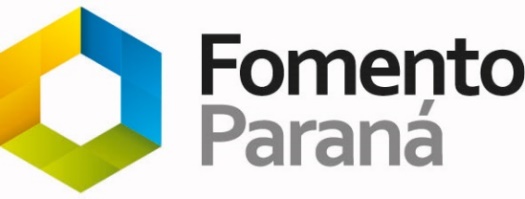 Agência de Fomento do Paraná S.ADemonstrações Financeiras 30 de junho de 2022ÍNDICERELATÓRIO DA ADMINISTRAÇÃOA Fomento Paraná - Agência de Fomento do Paraná S.A. é uma sociedade anônima de capital fechado, que tem o Estado do Paraná como acionista majoritário.A autorização para criação da instituição foi dada pela Lei Estadual nº 11.741/1997 e o Banco Central do Brasil concedeu a autorização de funcionamento em 08/11/1999 (DEORF/DIFIN-99/239). O capital social autorizado é de quatro bilhões de reais. Instituição Financeira de Desenvolvimento submetida à regulamentação do Sistema Financeiro Nacional (SFN), atua em sintonia com as políticas públicas estaduais focadas no desenvolvimento econômico e social em âmbito local e regional buscando ampliar a base produtiva e promover a inovação no Paraná.A instituição financia projetos dos municípios paranaenses para a execução de obras de infraestrutura e mobilidade urbana, aquisição de máquinas e equipamentos, construção de escolas, postos de saúde, projetos de engenharia e de eficiência energética, entre outros. E fornece crédito para empreendedores informais e de micro, pequeno e médio porte, de todos os setores da atividade econômica, estimulando práticas sustentáveis no desenvolvimento dos negócios em todas as regiões do estado.A Fomento Paraná é gestora de fundos públicos estaduais de desenvolvimento, garantidores ou de aval e participa como cotista dos fundos de investimento em participação Criatec3, Sul Inovação e do Fundo VC4 da Trivella M3 Investimentos. Também responde pela gestão e cobrança da carteira de ativos do Estado do Paraná oriundos da monetização do Banco do Estado do Paraná - Banestado. E a Lei Estadual nº 20.743, de 5 de outubro de 2021, que instituiu o Programa de Recuperação dos Ativos e Créditos oriundos das operações de titularidade do Estado do Paraná resultantes da liquidação do Banco de Desenvolvimento do Estado do Paraná – BADEP, transferiu à Fomento Paraná a gestão plena e a administração dos ativos, créditos e direitos resultantes da liquidação do BADEP.MISSÃO“Promover o desenvolvimento sustentável através do apoio técnico e financeiro voltado às necessidades da sociedade paranaense.” VISÃO DE FUTURO“Ser referência como instrumento financeiro no apoio ao desenvolvimento sustentável do Paraná.” VALORES“Ética, transparência, comprometimento, confiabilidade, cooperação e inovação.” PRINCIPAIS INDICADORES DO PERÍODOMENSAGEM DA DIRETORIANesse período a Fomento Paraná registrou uma retomada dos níveis de demanda por crédito para atividades empresariais, especialmente para empreendimentos de menor porte, principal público da instituição.Foi reforçada a movimentação para formalização de parcerias com municípios e associações comerciais, para aumentar o número de pontos de atendimento para acesso ao crédito, juntamente com a capacitação de novos agentes e correspondentes. A Fomento Paraná agora está presente em mais de 300 dos 399 municípios paranaenses.Demos prosseguimento aos projetos para captação de recursos de novas fontes para atender à demanda e assegurar a sustentabilidade das atividades da empresa a longo prazo. Obtivemos êxito em nossa primeira captação internacional e assinamos um contrato com o CAF – Banco de Desenvolvimento da América Latina para uma abertura de crédito de até R$ 250 milhões. Os recursos vão atender especialmente as micro e pequenas empresas em projetos de investimento, capital de giro, geração de energia de fontes renováveis, entre outros, ao longo dos próximos anos.Foi feita também uma captação junto à Caixa Econômica Federal, com foco em operações de microcrédito, e estão em andamento tratativas junto ao Banco do Brasil, na modalidade DIM (Depósito Interfinanceiro vinculado a Microfinanças). A instituição também teve os limites de crédito para repasse aumentados pelo BNDES e FINEP (Financiadora de Estudos e Projetos) — neste caso com foco em projetos de inovação para fortalecer empresas inovadoras.A Fomento Paraná segue se preparando para atuar no âmbito do crédito rural, ampliando o leque de setores produtivos atendidos pelas políticas públicas de financiamento ao desenvolvimento sob nossa responsabilidade.Avançamos com o Banco da Mulher Paranaense, programa que disponibiliza crédito com juros diferenciados para empreendimentos que tem mulheres como proprietárias ou sócias. Neste primeiro semestre ultrapassamos a marca de dez mil beneficiárias atendidas.Entendendo o cenário da economia, com taxas de juros, inflação e endividamento em níveis elevados, diminuição de renda das famílias e horizonte de equilíbrio fiscal não muito claro, a Fomento Paraná segue oportunizando aos empreendedores de todos os portes, a possibilidade de renegociar seus contratos em condições diferenciadas.Em todas as atividades tem sido fundamental o desempenho da equipe de colaboradores e da rede de parceiros da instituição, bem como se mostra importante a atuação coordenada do Sistema Paranaense de Fomento (Fomento Paraná, BRDE – Banco Regional de Desenvolvimento do Extremo Sul e Invest Paraná), buscando alternativas para promover o desenvolvimento sustentável.Por fim, reforçamos o propósito da Fomento Paraná presente em cada ação para facilitar e ampliar o acesso ao crédito, por meio de importantes parcerias e nos esforços para modernização tecnológica, de modo a permitir que cada vez mais empreendedores possam transformar projetos em realidade e que possamos ter um estado cada vez mais forte, competitivo e desenvolvido, capaz de ofertar bons serviços e proporcionar riqueza e qualidade de vida a sua gente.A DiretoriaESTRATÉGIA DE ATUAÇÃO A Fomento Paraná atua alinhada ao Plano de Governo e às políticas públicas do Estado do Paraná para contribuir com a promoção do desenvolvimento econômico e social sustentável.A instituição compõe o Sistema de Financiamento aos Municípios (SFM), em conjunto com a Secretaria de Estado do Desenvolvimento Urbano e Obras Públicas e o Serviço Social Autônomo Paranacidade, por meio do qual são financiados projetos de desenvolvimento urbano dos municípios.Para apoiar empreendedores privados, a instituição mantém parcerias com prefeituras municipais, associações comerciais e entidades empresariais especializadas para atuar como correspondentes nos municípios. A Fomento Paraná também é responsável pela gestão operacional e financeira de fundos públicos de desenvolvimento, fundos garantidores ou de aval e é cotista de fundos de investimento e participação (FIPs) estruturados para apoiar empreendimentos inovadores.A instituição mantém critérios rigorosos de governança corporativa para assegurar uma gestão eficaz, preocupada em oferecer crédito responsável, de modo a manter a qualidade da carteira de clientes e a sustentabilidade da empresa. PROGRAMAS DE FINANCIAMENTOA Fomento Paraná atua com ênfase no apoio aos pequenos negócios oferecendo um leque de soluções que permitem financiar desde um empreendedor informal até empresas de médio porte, bem como projetos de infraestrutura urbana para municípios de qualquer porte. Os financiamentos podem ser feitos com recursos próprios ou por meio de repasses de instituições como o Banco Nacional de Desenvolvimento Econômico e Social – BNDES, Fundo de Financiamento para Aquisição de Máquinas e Equipamentos Industriais – FINAME, Financiadora de Estudos e Projetos – FINEP, da Caixa Econômica Federal – CEF, do Fundo Geral do Turismo – FUNGETUR, do Ministério do Turismo, e BRDE – Banco Regional de Desenvolvimento do Extremo Sul.OPERAÇÕES DO SETOR PÚBLICOAs Operações do Setor Público, são responsáveis pela maior fatia da carteira de crédito da Fomento Paraná — 65,7% atualmente — sendo mais de 99% referentes a operações do Sistema de Financiamento aos Municípios (SFM), efetuadas com recursos próprios, integralizados ao capital da instituição e destacados junto ao Banco Central.Essas operações financiam a pavimentação de vias urbanas e aquisição de equipamentos rodoviários, construção de escolas, postos de saúde, ciclovias, aquisição de áreas para parques industriais, aeroportos, centros de convivência, centros culturais, ginásios de esportes, parques, praças, sistemas de abastecimento e gerenciamento de resíduos, melhoria da eficiência da iluminação pública, uso de energias alternativas, infraestrutura tecnológica, projetos de engenharia e outros.De janeiro a junho foram contratadas 57 operações para atender 46 municípios. Os contratos somam R$ 175,8 milhões.OPERAÇÕES DO SETOR PRIVADOMICROCRÉDITO O Programa de Microcrédito da Fomento Paraná iniciado em 2000, é uma política de democratização do acesso ao crédito e estímulo ao desenvolvimento local. O programa funciona por meio de parcerias com os municípios, formando uma rede de agentes de crédito, que atendem além de informais, MEIs e microempresas que buscam recursos para iniciar, manter ou ampliar atividades comerciais, industriais ou de serviços. A rede de parceiros com agentes que intermediam operações de microcrédito conta com 303 municípios conveniados.O microcrédito é limitado a R$ 10 mil para pessoa física e até R$ 20 mil para pessoa jurídica com faturamento anual de até R$ 360 mil. De janeiro a junho foram contratadas 4.577 operações de microcrédito, que totalizam R$ 51,5 milhões.EMPRENDIMENTOS DE MICRO, PEQUENO E MÉDIO PORTEA Fomento Paraná também financia empreendimentos de micro, pequeno e médio porte, com valores acima de R$ 20 mil, até R$ 17 milhões, utilizando recursos próprios ou repasses do BNDES/FINAME, da FINEP ou do FUNGETUR, para projetos de investimento, aquisição de bens e capital de giro. Neste segmento a Fomento Paraná atua também por meio de uma rede de correspondentes credenciados, em parceria com associações comerciais e empresariais de segmentos produtivos, sindicatos patronais e sociedades empresariais especializadas. Em 30 de junho havia 168 instituições atuando como correspondentes credenciados.Os correspondentes operam com financiamentos a partir de R$ 20,1 mil, para empresas com faturamento bruto anual entre R$ 360 mil e R$ 16 milhões. Nessa faixa a Fomento Paraná mantém linhas de crédito para nichos específicos da atividade econômica, como financiamentos para aquisição e instalação de componentes de sistemas de micro e minigeração de energia de fontes renováveis, melhoria da eficiência energética; para emissoras de rádio que precisam migrar da faixa AM para FM, atividades turísticas, entre outros.Podem ser atendidos projetos de inovação para ampliar a competitividade de empresas de base tecnológica com receita operacional bruta anual de até R$ 90 milhões.De janeiro a junho foram contratadas 169 operações neste segmento, totalizando R$ 18,9 milhões.GESTÃO DE FUNDOSA Fomento Paraná atua também na gestão operacional e financeira de fundos.FUNDO DE DESENVOLVIMENTO ECONÔMICO – FDEO Fundo de Desenvolvimento Econômico (FDE), instituído pela Lei Estadual nº 5.515/67, é o principal fundo gerenciado pela Fomento Paraná, conforme determina a Lei Estadual nº 11.741/97. O FDE é destinado a fornecer apoio financeiro aos setores público e privado, por meio de operações especiais de crédito, de participações societárias e, subvenções para redução de taxas de juros para estimular o desenvolvimento socioeconômico do Paraná. SEGURO RURALO FDE é usado para subvencionar o prêmio do Seguro Rural de 29 culturas agrícolas e apoiar o Programa de Seguro Rural para a Agricultura Familiar, gerenciado pela SEAB. A subvenção reduz em até 50% o custo do prêmio pago pelo produtor pela apólice de seguro. As subvenções decorrentes da operacionalização do Programa de Subvenção ao Seguro Rural durante o primeiro semestre de 2022 acumularam um total de R$ 7 milhões.EQUALIZAÇÃO O FDE também é usado como fonte de recursos para subvenção econômica (redução de taxas de juros) em apoio a programas e linhas de financiamento mantidas pela Fomento Paraná:Redução de 7,0 pontos percentuais ao ano, em operações de até R$ 500 mil, nas linhas de investimento do programa Banco da Mulher Paranaense;Redução de 5,0 pontos percentuais ao ano, em operações de até R$ 500 mil, nas linhas de investimento do programa Banco do Empreendedor — com a pandemia esse benefício foi estendido para operações de capital de giro visando a manutenção de empregos;Redução nas taxas de juros em Operações do Setor Público, nas linhas do Sistema de Financiamento aos Municípios, para municípios atingidos por intempéries climáticas;Redução de taxas do SFM em financiamentos para municípios com IPDM abaixo de 0,7, para aplicações específicas, como implantação de barracões industriais e comerciais; instalação de coworkings; equipamentos para feiras livres; usinas fotovoltaicas; entre outros objetos.Do mesmo modo, FDE é fonte de recursos para a equalização de taxas de juros no programa Banco do Agricultor Paranaense nas operações de crédito rural contratadas pelas instituições financeiras conveniadas: Banco do Brasil, BRDE e as cooperativas de crédito Central Cresol e Sicoob Central Unicoob.Até junho de 2022, foram destacados para o Programa Paraná Mais Emprego - Banco do Agricultor Paranaense R$ 82,8 milhões, para a equalização de juros das operações contratadas perante as instituições conveniadas, durante os próximos exercícios. Do total aprovado e destacado, R$ 40 milhões são oriundos de aportes do Tesouro Estadual no FDE e R$ 42,8 milhões são oriundos de disponibilidades do FDE.Para os demais programas, o FDE possui os seguintes destaques para subvenções no âmbito dos diversos programas albergados pela legislação pertinente:FUNDO DE AVAL RURAL – FARA Fomento Paraná é gestora do Fundo de Aval Garantidor da Agricultura Familiar do Paraná (FAR), instituído pela Lei Estadual nº 14.431/04. O FAR provê recursos para garantir a redução do risco nas operações contratadas por agricultores beneficiários do Programa Nacional de Fortalecimento da Agricultura Familiar - PRONAF, junto à rede bancária conveniada. Esse fundo foi paralisado para ser remodelado e atualizado, visando operar sob novas condições de sustentabilidade.FUNDO DE EQUALIZAÇÃO DO MICROCRÉDITO – FEMO Fundo de Equalização do Microcrédito (FEM), instituído pela Lei Estadual nº 16.357/09, provê recursos para subsidiar o pagamento de juros aos tomadores de crédito nas operações de microcrédito da Fomento Paraná. O FEM proporciona a redução de 5,0 pontos percentuais ao ano nas taxas de juros em operações de microcrédito do programa Banco do Empreendedor e uma redução de 7,0 pontos percentuais ao ano nas taxas de juros das operações de microcrédito do programa Banco da Mulher Paranaense. Ao longo do primeiro semestre foram repassados à Fomento Paraná R$ 2,7 milhões a título de equalização de operações de crédito desse segmento.FUNDO DE AVAL GARANTIDOR – FAG/PRA Fomento Paraná é a gestora do Fundo de Aval Garantidor das Microempresas e Empresas de Pequeno Porte do Estado do Paraná (FAG/PR), instituído por meio da Lei Estadual nº 19.478/18. A finalidade do FAG-PR é atuar como facilitador da concessão de crédito, por meio da disponibilização de recursos financeiros para garantias na concessão de aval às microempresas e empresas de pequeno porte estabelecidas no estado do Paraná, em conformidade com a Lei Complementar n° 163/13. As outorgas de garantias do FAG/PR podem ser prestadas em operações de crédito realizadas com recursos próprios ou de repasses de instituições oficiais de crédito. Foram firmados convênios com a Fomento Paraná e BRDE. Com aporte inicial de R$ 7,2 milhões, provenientes do Fundo de Desenvolvimento Econômico – FDE, o FAG/PR tem condições de alavancar até 12 vezes o Patrimônio Líquido. As garantias emitidas pelo FAG/PR de janeiro a junho de 2022 somam R$ 2,3 milhões referentes a R$ 3,3 milhões em operações contratadas pela Fomento Paraná e BRDE. Desde o início das operações, o FAG/PR totaliza R$ 26,8 milhões em garantias emitidas para um montante de R$ 34,7 milhões em operações contratadas pela Fomento Paraná e BRDE.FUNDO GARANTIDOR DE PPPs - FGP/PRO Fundo Garantidor de PPPs – FGP/PR foi criado para prestar garantias ao setor privado no cumprimento de obrigações do poder público em contratos de PPPs, conforme a Lei Estadual nº 17.046/12, que definiu a Fomento Paraná como gestora. O FGP/PR tem como cotistas o Estado do Paraná e o FDE e a administração dos recursos financeiros está a cargo da Superintendência Nacional de Fundos da Caixa Econômica Federal (CEF). Com o advento da pandemia, o Conselho de Investimentos do FDE deliberou pelo resgate de parte das cotas pertencentes ao FDE para destinação ao Programa Paraná Recupera, em apoio a empreendedores atingidos pela pandemia, com crédito ou subvenção de taxas de juros.Está em andamento um plano de ação, em decorrência de uma recomendação do Tribunal de Contas do Estado para suspensão das atividades do FGP e dos gastos para sua manutenção, uma vez que o fundo não chegou a ser utilizado como garantidor em projetos de parcerias público-privadas do Estado, com a revisão do arcabouço normativo. FUNDOS EM ESTRUTURAÇÃOA Fomento Paraná foi designada como gestora e está estruturando novos fundos criados pelo Governo do Estado para apoiar o fortalecimento das micro e pequenas empresas: Fundo de Capital de Risco das Microempresas e Empresas de Pequeno Porte do Estado do Paraná (FCR/PR) e Fundo de Inovação das Microempresas e Empresas de Pequeno Porte do Paraná (FIME/PR). A Fomento Paraná também foi designada como gestora e está estruturando Fundo para o Desenvolvimento de Projetos de Infraestrutura do Programa de Parcerias do Paraná ou de desestatização (FUNPAR). Trata-se de um fundo de natureza contábil, com a finalidade de custear a conceder crédito à estruturação de projetos de parcerias, nos termos definidos em regulamento.   FUNDOS INVESTIDOSFUNDO GARANTIDOR PARA INVESTIMENTOS – FGIA Fomento Paraná é cotista do Fundo Garantidor para Investimentos – FGI do BNDES. O fundo é usado como alternativa de garantia, ou garantia complementar, em operações de financiamento com recursos do BNDES (BNDES Finame e BNDES Automático), da FINEP, do FUNGETUR ou recursos próprios, para projetos de empresas de micro, pequeno e médio porte. Ao final de junho de 2022 a carteira de operações garantidas pelo FGI somou 1695 contratos com saldo de R$ 149,3 milhões em operações de crédito.FUNDOS DE INVESTIMENTO EM PARTICIPAÇÃO – FIPA Fomento Paraná é cotista de três fundos de investimento em participação: Criatec3 e Sul Inovação, estruturados respectivamente pelo BNDES e pela FINEP, e Fundo VC4, da Trivella M3 Investimentos. Parte dos recursos dos fundos deve ser alocada em empreendimentos sediados no Paraná, em valor no mínimo equivalente aos aportes da Fomento Paraná. GESTÃO DE COBRANÇA COBRANÇA DE ATIVOS E BENSA Fomento Paraná é responsável pela cobrança da carteira de contratos e bens pertencentes ao Estado do Paraná, denominados “Ativos do Estado”, originários da carteira de desenvolvimento do Banco do Estado do Paraná S.A., desde março de 2001. O montante recuperado relativo à carteira dos Ativos do Estado registrado no primeiro semestre de 2022 foi de R$ 1,0 milhão.A Lei Estadual nº 20.743, de 5 de outubro de 2021, transferiu para a Fomento Paraná a gestão e administração dos ativos, créditos e direitos resultantes da liquidação do BADEP – Banco de Desenvolvimento do Estado do Paraná, que passaram a ser de titularidade do Estado do Paraná conforme determina a Lei Estadual nº 18.929/2016.DESEMPENHO ECONÔMICO-FINANCEIROLUCRO LÍQUIDO O lucro líquido da Fomento Paraná no primeiro semestre de 2022 totalizou R$ 79,0 milhões. O valor representa um crescimento de 177,0% frente aos R$ 28,5 milhões registrados no mesmo período de 2021. O aumento do lucro reflete o Resultado Operacional no período, que atingiu R$ 95,0 milhões — alta de 197,0% em 12 meses. Essa condição é fruto do crescimento de 81% das receitas da intermediação financeira, impulsionadas pelas receitas com operações de crédito que somaram R$ 99,8 milhões, o que representa uma alta de 26,0% em 12 meses e reflete substancialmente os efeitos da flutuação da taxa SELIC no período e dos indexadores que remuneram os ativos da instituição (TLP/TJLP/IPCA/SELIC), também pela posição financeira aplicada em títulos públicos, que registrou um aumento de 469,4% nas receitas com operações de tesouraria em 12 meses, somando R$ 63,9 milhões. A variação dos indexadores e da taxa Selic também provocou uma alta de 43,8% nos custos com captação de recursos, em 12 meses.No âmbito das despesas, em linhas com as previsões orçamentárias, houve um aumento de 6,7% nos custos com pessoal, em 12 meses, puxado pelo ajuste de 10,91% acordado na Convenção Coletiva de Trabalho aplicado a partir de setembro de 2021. Por outro lado, as despesas administrativas apresentaram queda de 12,9%, em decorrência do menor volume comissões pagas ao agente técnico-operacional do Sistema de Financiamento aos Municípios (SFM), o Paranacidade. As comissões incidem sobre os recursos liberados nas Operações do Setor Público, que sofreram uma redução no período.PATRIMÔNIO LÍQUIDO O Patrimônio Líquido da Fomento Paraná segue crescendo. Em 30/06/2022 o valor chegou a R$ 2.127,6, estampando um aumento de 9,6% sobre o primeiro semestre de 2021 e 7,1% sobre a posição contabilizada em 31 de dezembro de 2021.A variação atual decorre principalmente de um aumento de capital em espécie, na ordem de R$ 65,0 milhões, realizado pelo Estado do Paraná, acionista controlador, com recursos captados junto ao Banco Interamericano de Desenvolvimento – BID, para o Programa Paraná Urbano III. Esse programa prevê um conjunto de ações com foco no desenvolvimento urbano e melhorias de infraestrutura dos municípios por meio do SFM. Também foram incorporados os Juros sobre o Capital Próprio (JCP) de 2021, no valor de R$ 10,3 milhões, que estavam registrados no passivo, em obrigações sociais e estatuárias, e foram revertidos em aumento de capital.A instituição ainda incorporou ao Patrimônio uma parcela de R$ 65,6 milhões relativas aos lucros de R$ 79,0 milhões obtidos neste primeiro semestre de 2022. Dessa parcela, R$ 50,2 milhões são oriundos do registro de JCP adicional ao mínimo estatutário na rubrica Reservas de Lucros Especiais.A rentabilidade medida pelo Retorno sobre o Patrimônio Líquido Médio correspondeu a 3,9% no primeiro semestre de 2022, frente a um índice de 1,5% registrado ao final do primeiro semestre de 2021.ATIVOS Em junho de 2022, os recursos aplicados (Ativo Total), registraram o saldo de R$ 2.559,9 milhões. O valor reflete uma expansão de 8,4% em relação à posição no mesmo período de 2021 e de 6% sobre dezembro de 2021 (R$ 2.414,1 milhões). Os ativos estão assim distribuídos: R$ 1.290,6 milhões em títulos e valores mobiliários (50,4% dos ativos totais), com elevações de 26,4% em doze meses e 16,8% em seis meses, R$ 1.266,5 milhões em operações de crédito (49,4% dos ativos totais), com recuos de 5,3% em doze meses e de 2,8% em seis meses. CARTEIRA DE CRÉDITO A carteira de crédito total da instituição somava R$ 1.266,6 milhões em 30 de junho, representando uma retração de 5,3% em doze meses e de 2,8% em seis meses, o que reflete principalmente a redução da carteira de Operações do Setor Público nos últimos semestres. Esse fator decorre em parte da queda no volume de novas liberações para municípios neste primeiro semestre e também da retomada das amortizações de financiamentos por parte de municípios beneficiados com moratória de pagamentos ao longo de 2020, durante o auge da pandemia.A carteira pública fechou o primeiro semestre somando R$ 832,6 milhões, o que equivale a 65,7% da carteira total. Essa carteira vem apresentando queda desde de dezembro de 2020, tendo recuado 12,9% em doze meses e 6,8% em seis meses, por outro lado o estoque de contratos não performados está em R$ 800 milhões. A carteira privada apresentou expansão de 13,6% em doze meses e 6,0% em comparação ao saldo de dezembro de 2021 e soma R$ 433,9 milhões (34,3% da carteira total).Destacamos a alta da carteira de microcrédito que atingiu a marca de R$ 163,7 milhões, um crescimento de 51,4% em relação ao fechamento de junho de 2021 e de 16,1% em relação ao saldo de dezembro de 2021.FONTES DE RECURSOSParte das operações de financiamento contratadas pela Fomento Paraná são realizadas com recursos próprios (capital livre ou integralizado ao capital social e destacado junto ao Banco Central) e parte dos recursos são captados por meio de repasses de instituições oficiais para as quais a Fomento Paraná atua como agente financeiro: BNDES/FINAME, FINEP, CEF-FGTS, CEF/Microcrédito PNMPO, FUNGETUR/Ministério do Turismo e BRDE.No primeiro semestre de 2022, a Fomento Paraná captou R$ 43,0 milhões em repasses dessas entidades, valor bem próximo ao volume captado no mesmo período do ano anterior, de R$ 42,4 milhões, e no segundo semestre de 2021 quando foram captados R$ 40,7 milhões.DESEMBOLSOSOs desembolsos de recursos próprios e captados somaram R$ 154,5 milhões no primeiro semestre de 2022. Deste total, R$ 83,0 milhões (54%) foram destinadas a Operações do Setor Privado, principalmente pelo segmento de microcrédito, que acumulou liberações na ordem de R$ 51,5 milhões. O Setor Público somou R$ 71,6 milhões liberados. O que representa 46% do total desembolsado no semestre.DESTAQUES DO PERÍODOA Fomento Paraná contratou 4.746 novas operações de crédito para empreendedores privados de janeiro a junho de 2022, somando R$ 70,6 milhões; Destacam-se as operações destinadas a estimular o empreendedorismo feminino, pelo programa Banco da Mulher Paranaense, que registrou no semestre 2.579 contratos, somando R$ 29 milhões. Mais de 10.300 empreendimentos foram atendidos por este programa desde 2019;Destaca-se também no período o volume de contratações de microcrédito, que somou R$ 51,7 milhões, atendendo 4.577 empreendimentos, a um ticket médio de R$ 11,3 mil.No âmbito do Setor Público, foram contratadas no mesmo semestre 57 operações para atender 46 municípios paranaenses, totalizando R$ 175,8 milhões;Setor Público, começou a vigorar o IPCA como novo indexador dos contratos, substituindo a TLP e contribuindo para a melhoria das condições de financiamento aos municípios.A Fomento Paraná assinou um Contrato de Abertura de Crédito com o CAF – Banco de Desenvolvimento da América Latina para uma captação de aproximadamente R$ 250 milhões em recursos para novas operações para apoiar empreendedores informais, MEIs, micro e pequenas empresas;A Fomento Paraná teve o limite de repasse de recursos do BNDES aumentado para R$ 150,4 milhões para o período de abril de 2022 a abril de 2023. Foram capacitados 99 novos agentes de crédito em três turmas do curso de formação da Fomento Paraná. Outros 104 correspondentes de crédito foram habilitados em cinco turmas no treinamento online da instituição.A Fomento Paraná manteve a movimentação para contatos e formalização de parcerias com municípios, associações comerciais e outras entidades, para ampliar oferta de crédito no estado. Foram visitados pelo diretor-presidente e assessores 78 municípios nos primeiros seis meses do ano.A Rede de Parceiros da Fomento Paraná chegou a 74% do território paranaense, ao fim do semestre, com agentes de crédito ou correspondentes atuando em 296 dos 399 municípios do estado, com 425 postos de atendimento;Neste semestre 33 parcerias foram firmadas ou renovadas com municípios e outras entidades que passaram a ofertar os serviços financeiros da instituição aos empreendedores;A Fomento Paraná apresentou um novo simulador de crédito online para Operações do Setor Público. Com um só click, gestores interessados em financiamentos para desenvolver projetos de infraestrutura e melhoria da qualidade de vida nos municípios podem orçar valores, taxas e conferir o melhor enquadramento das propostas, a partir do portal da instituição na internet.A Fomento Paraná reajustou as taxas de juros para operações de microcrédito a partir de 20/05/2022. A medida foi necessária por conta da elevação das taxas de juros no mercado nacional, que afeta o custo de captação de recursos para operações de crédito. Foram acrescidos 6,5 pontos percentuais à taxa anual, que estava em vigor desde abril de 2021.A Fomento Paraná foi uma das patrocinadoras da segunda edição do projeto Bússola da Transformação Digital, organizado pelo Sistema Federação das Indústrias do Estado do Paraná. Cerca de 350 empresários participaram dos encontros, que ocorreram em 9 cidades. A instituição apresentou linhas de crédito voltadas à pesquisa, inovação e ao aperfeiçoamento dos negócios nas indústrias.Um estudo contratado pela Associação Brasileira de Desenvolvimento (ABDE) em parceria com a Agência Alemã de Cooperação Internacional (GIZ) e o Banco de Desenvolvimento da América latina (CAF) demonstrou que 92% das operações da carteira de crédito da Fomento Paraná contribuem efetivamente com os Objetivos de Desenvolvimento Sustentável da Agenda 2030 da Organização das Nações Unidas (ONU). O ciclo de avaliações do Projeto ODS da ABDE envolve bancos federais e estaduais, agências de fomento e cooperativas de crédito selecionados por meio de um edital aberto em dezembro de 2021.Balanço Patrimonial – ATIVO  As notas explicativas são parte integrante das demonstrações financeiras.Balanço Patrimonial – PASSIVO As notas explicativas são parte integrante das demonstrações financeiras.Demonstração doS Resultados As notas explicativas são parte integrante das demonstrações financeiras.Demonstração do Resultado Abrangente As notas explicativas são parte integrante das demonstrações financeiras.Demonstração das Mutações do Patrimônio Líquido As notas explicativas são parte integrante das demonstrações financeiras.Demonstração dos Fluxos de CaixaAs notas explicativas são parte integrante das demonstrações financeiras.Demonstração do Valor AdicionadoAs notas explicativas são parte integrante das demonstrações financeiras.Notas Explicativas às Demonstrações Financeiras Nota 1 - Contexto operacionalA Agência de Fomento do Paraná S.A - Fomento Paraná (“Instituição”), situada na Rua Comendador Araújo, 652 - Batel, em Curitiba - PR, é uma instituição financeira de capital fechado, constituída sob a forma de sociedade anônima de economia mista, conforme Lei Estadual n.º 11.741/1997 e alterações posteriores. É regida pela Resolução do Conselho Monetário Nacional - CMN n.º 2.828/2001 e respectivas alterações. O objeto social é apoiar o desenvolvimento econômico e social do Estado do Paraná e a concessão de financiamento de capital fixo e de giro, associado a projetos no Estado, podendo praticar operações de repasse de recursos captados no País e no exterior originários de:Fundos e programas oficiais;Orçamentos federal, estaduais e municipais;Organismos e instituições financeiras nacionais e internacionais de desenvolvimento;Captação de depósitos interfinanceiros vinculados a operações de micro finanças - DIM; e,Outras modalidades de captação, desde que aprovadas pelo Conselho Monetário Nacional.Figura também no objeto social a prestação de garantias, prestação de serviços de consultoria, bem como exercer o papel de agente financeiro e administrador de fundos, inclusive os de desenvolvimento, financiamento e investimento do Estado e, ainda, participar de empreendimentos públicos e privados.Nota 2 - Apresentação das demonstrações financeiras individuaisDeclaração de conformidade e base de mensuraçãoAs demonstrações financeiras foram elaboradas de acordo com as práticas contábeis adotadas no Brasil, aplicáveis às instituições autorizadas a funcionar pelo Banco Central do Brasil - BACEN e levam em consideração as diretrizes contábeis emanadas da Lei das Sociedades por Ações (n.º 6.404/1976, incluindo as alterações introduzidas pelas Leis n.º 11.638/2007 e n.º 11.941/2009), Lei do Sistema Financeiro Nacional (n.º 4.595/1964) e normas e instruções do Conselho Monetário Nacional – CMN e do BACEN.A Administração declara que as divulgações realizadas nas demonstrações financeiras evidenciam todas as informações relevantes, utilizadas na sua gestão e que as práticas contábeis foram aplicadas de maneira consistente entre os períodos.Em aderência ao processo de convergência com as normas internacionais de contabilidade, algumas normas e suas interpretações foram emitidas pelo Comitê de Pronunciamentos Contábeis - CPC, as quais são aplicadas às instituições financeiras quando aprovadas pelo BACEN. Nesse sentido, os pronunciamentos contábeis já aprovados são:Com a entrada em vigor da Resolução CMN n° 4.911/2021, a partir de 1º de janeiro de 2022 a Fomento Paraná não está mais sujeita a elaboração e publicação das Demonstrações Financeiras Conglomerado Prudencial com Notas Explicativas/Relatório dos Auditores. Sendo mantidas a obrigatoriedade de publicação dos documentos: (i) Balancete Patrimonial Analítico – Conglomerado Prudencial, com periodicidade mensal (CADOC 4060); (ii) Balanço Patrimonial – Conglomerado Prudencial, com periodicidade semestral (CADOC 4066), para as datas-bases de 30 de junho e 31 de dezembro. O Relatório do Conglomerado Prudencial, instituído pela referida norma, e com periodicidade semestral, para as datas-bases de 30 de junho e 31 de dezembro, não é aplicável a Fomento Paraná, em cumprimento ao estabelecido na Resolução BCB nº 146 § 1º, devido seu enquadramento como Segmento 4 (S4).Estas demonstrações contábeis individuais foram aprovadas e autorizadas para emissão pelo Conselho de Administração em 23 de agosto de 2022.Uso de estimativas e julgamentosNa preparação das demonstrações financeiras, a Administração utiliza julgamentos, estimativas e premissas que impactam os valores reportados dos ativos e passivos. As estimativas e julgamentos decorrem de subjetividades e incertezas, e os itens mais significativos incluem as provisões para perdas esperadas associadas ao risco de crédito, realização de ativos fiscais diferidos e provisões para contingências. Mudanças na apresentação Para fins de melhor comparabilidade, a DFC do primeiro semestre de 2021, foi reclassificada conforme segue.Nota 3 - Principais práticas contábeis adotadasAs práticas contábeis descritas abaixo foram aplicadas de maneira consistente a todos os períodos apresentados nessas demonstrações financeiras.Moeda funcional e de apresentaçãoAs demonstrações financeiras são apresentadas em Real, que é a moeda funcional da instituição. Todas as informações apresentadas em Real foram arredondadas para a unidade de milhar mais próxima, exceto quando indicado de outra forma.Apuração do resultadoAs receitas e as despesas são reconhecidas pelo regime de competência, que estabelece que as receitas e despesas devem ser incluídas na apuração dos resultados dos períodos em que ocorrerem, sempre simultaneamente quando se correlacionarem, independentemente de recebimento ou pagamento. As operações com taxas prefixadas são registradas pelo valor de resgate, e as receitas e despesas correspondentes aos períodos futuros são apresentadas em conta redutora dos respectivos ativos e passivos. As receitas e despesas de natureza financeira são contabilizadas pelo critério pro rata die e calculadas com base no método exponencial.As operações com taxas pós-fixadas são atualizadas até a data do balanço.Caixa e equivalentes de caixaCaixa e equivalentes de caixa incluem depósitos bancários e aplicações em títulos e valores mobiliários de curto prazo, de alta liquidez, e risco insignificante de mudança de valor, com prazo de vencimento igual ou inferior a 90 dias, e são utilizados pela Fomento Paraná para gerenciamento de seus compromissos de curto prazo, conforme prevê a Resolução CMN nº 4.818/2020.Instrumentos financeiros Os valores contábeis dos instrumentos financeiros referentes aos ativos (títulos de valores mobiliários e carteira de créditos) e passivos (operações de repasses no país) se aproximam de seus correspondentes valores de realização, e são avaliados conforme a seguir:I - Títulos e valores mobiliáriosOs títulos e valores mobiliários foram registrados pelo seu custo de aquisição, acrescidos dos rendimentos auferidos até a data do balanço.Em cumprimento ao estabelecido no art. 1º da Resolução CMN nº 3.834/2010, a Fomento Paraná aplica suas disponibilidades de caixa em cotas de fundos de investimento, formados exclusivamente por títulos públicos federais. Para tanto, constituiu fundos de renda fixa destinados a investidores restritos - Fomento Paraná, Fundo de Aval Rural (FAR), Fundo de Desenvolvimento Econômico (FDE), Fundo de Equalização do Microcrédito (FEM), Fundo de Aval Garantidor das Micro e Pequenas Empresas do Estado do Paraná (FAG) e recursos oriundos dos “Ativos do Estado”. Os respectivos fundos estão sob gestão do Banco do Brasil e Caixa Econômica Federal, todos sob a forma de condomínio aberto, conforme demonstrado na nota 5. Os fundos de investimento são mensurados pelo valor da cota na data do balanço. Esta informação está disponível em publicações da CVM e corresponde ao valor de liquidação naquela data. Não estão sendo apresentadas as classificações, conforme critérios de registro e avaliação dispostos na Circular BCB nº 3.068/2001, tendo em vista a dispensa da sua aplicação às Agências de Fomento.Na data da demonstração financeira, a Fomento Paraná não possuía em aberto operações envolvendo instrumentos financeiros derivativos.II - Carteira de crédito e operações de repasseAs operações de crédito e as obrigações por repasse encontram-se atualizadas em conformidade com as correspondentes disposições contratuais, registradas a valor presente, incorporando os rendimentos auferidos até a data do balanço, em base pro rata die com base na variação do indexador e na taxa de juros pactuada. Para as operações de créditos vencidas a partir de 60 dias, o reconhecimento em receitas só ocorrerá quando do seu efetivo recebimento.III - Provisão para perdas esperadas associadas ao risco de créditoTodas as operações de crédito estão classificadas observando os parâmetros estabelecidos pelas Resoluções CMN nº 2.682/1999 e 2.697/2000, bem como a classificação das operações com atraso superior a 15 dias como operações em curso anormal.As operações renegociadas são mantidas, no mínimo, no mesmo nível em que estavam classificadas e aquelas que já haviam sido baixadas contra provisão e que estavam em contas de compensação são classificadas como nível “H”.As operações de crédito são classificadas nos respectivos níveis de risco, em montante julgado suficiente à cobertura de eventuais perdas na realização dos mesmos, associadas às avaliações realizadas pela Administração na determinação dos riscos de crédito, seguindo as regras estabelecidas pela Resolução CMN nº 2.682/1999 que requerem: A sua classificação de riscos em nove níveis, sendo “AA” (risco mínimo) e “H” (risco máximo) considerando, entre outros aspectos, os níveis de atraso (conforme descrito na tabela a abaixo); e Avaliação periódica quanto ao nível de risco, com base na conjuntura econômica, a experiência passada e os riscos específicos e globais em relação às operações, aos devedores e garantidores. Para as operações com prazo a decorrer superior a 36 meses a Fomento Paraná aplica a contagem em dobro dos períodos de atraso, conforme facultado pela Resolução nº 2.682/1999 do CMN.As operações em atraso classificadas como nível “H” permanecem nessa classificação por seis meses, quando então, são baixadas contra a provisão existente e controladas em contas de compensação por, no mínimo, cinco anos.Ativos não financeiros mantidos para venda Estão registrados os bens móveis e imóveis recebidos em dação em pagamento ou oriundos de execução de garantias em operações de créditos. São registrados ao que for menor entre o valor justo menos o custo de venda e o valor contábil, na data em que forem classificados nessa categoria e não são depreciados. Anualmente passam por avaliação, e identificada uma variação para menor do valor registrado, uma provisão para desvalorização é reconhecida. A composição dos valores é apresentada na nota 7a.Imobilizado de uso e intangívelOs bens que constituem o imobilizado de uso e os bens intangíveis, são demonstrados pelo custo de aquisição, líquido das respectivas depreciações e amortizações acumuladas, calculadas pelo método linear de acordo com a vida útil-econômica estimada, descritas na nota 8a e 8b.Redução do valor recuperável de ativos Os ativos não financeiros são avaliados para verificar se há evidência objetiva de que tenha ocorrido uma perda no seu valor contábil. Uma perda por redução ao valor recuperável de um ativo não financeiro é reconhecida no resultado do período se o valor contábil do ativo exceder o seu valor recuperável.Os valores dos ativos não financeiros são objeto de revisão periódica, no mínimo anualmente, para verificar se há alguma indicação de perda do valor recuperável.Tributos correntes e diferidosOs tributos incidentes sobre o Lucro e o faturamento são calculados às alíquotas a seguir demonstradas:Alíquota adicional de 10% sobre o lucro tributável excedente de R$ 240 mil/ano.Em 28/04/2022, foi publicada a Medida Provisória nº 1.115, com vigência prorrogada em 22/06/2022, que estabeleceu o aumento da Contribuição Social sobre o Lucro Líquido (CSLL) para os bancos de qualquer espécie e agências de fomento, de 20% para 21% entre 01/08/2022 a 31/12/2022, retornando para 20% a partir de 01/01/2023.Conforme a legislação tributária, a Fomento Paraná optou pelo recolhimento mensal do imposto de renda e da contribuição social sobre o lucro líquido com base na estimativa pela receita bruta, com suspensão e redução, a título de antecipação do efetivo pagamento, devido no ajuste anual.Os ativos e passivos fiscais diferidos, são reconhecidos conforme Resolução CMN 4842/2020. Os ativos fiscais diferidos, também denominados “créditos tributários”, são constituídos sobre diferenças temporárias decorrentes de despesas apropriadas no período e ainda não dedutíveis para fins de imposto de renda e contribuição social, e são registrados na rubrica “Ativo Fiscal Diferido”. A expectativa de realização dos créditos tributários está baseada em projeções de resultados futuros e fundamentada em estudo técnico elaborado em conformidade com a Resolução CMN n.º 4.842/2020. Os passivos fiscais diferidos, também denominados “débitos tributários” são constituídos sobre diferenças temporárias tributáveis, decorrentes de receitas de créditos recuperados, tributadas pelo regime de caixa, na forma prevista no artigo 12, § 2º da Lei Federal nº 9.430/1996, e são registrados na rubrica “Obrigações Fiscais Diferidas”. Os créditos e débitos tributários diferidos referentes ao imposto de renda e contribuição social, são apurados nas alíquotas a serem praticadas a partir de 2022.Conforme Resolução BCB nº 2/2020, os créditos e débitos tributários são apresentados integralmente no ativo e passivo não-circulante, independentemente de sua expectativa de realização.A composição dos valores dos tributos correntes e diferidos, a demonstração dos seus cálculos, a origem e previsão de realização dos créditos tributários, bem como os valores dos créditos tributários não ativados, estão evidenciadas na nota 16.Outros ativosOs demais ativos estão demonstrados pelos valores de realização, incluindo, quando aplicável, os rendimentos e as variações monetárias auferidas em base pro rata die e provisão para perda, quando necessária. Os saldos realizáveis ou exigíveis em até 12 meses são classificados no ativo e passivo circulante, respectivamente.Provisões, ativos e passivos contingentesOs ativos, provisões e passivos contingentes são reconhecidos, mensurados e divulgados de acordo com os critérios definidos pelo CPC 25 - Provisões, Passivos Contingentes e Ativos Contingentes, o qual foi aprovado pela Resolução CMN nº 3.823/2009. I - Ativos contingentesNão são reconhecidos contabilmente, salvo, quando há evidências que propiciem a garantia de sua realização, usualmente representado pelo trânsito em julgado da ação, e, sobre as quais não cabem mais recursos, caracterizando o ganho como praticamente certo. Os ativos contingentes classificados com expectativa de êxito provável, são divulgados nas demonstrações financeiras.II - Provisões São constituídas sempre que a perda for avaliada como provável o que ocasionaria uma provável saída de recursos para a liquidação das obrigações, e quando os montantes envolvidos forem mensuráveis com suficiente segurança.III- Passivos contingentesConforme definido no CPC 25, o termo “contingente” é utilizado para passivos que não são reconhecidos, pois a sua existência somente será confirmada pela ocorrência ou não de um ou mais eventos futuros e incertos que não estejam totalmente sob o controle da Administração. Os passivos contingentes não satisfazem os critérios de reconhecimento, pois são considerados como perdas possíveis, devendo ser apenas divulgados em notas explicativas, quando relevantes. As obrigações classificadas como remotas não são provisionadas e nem divulgadas.Outros passivos Os demais passivos estão demonstrados pelos valores conhecidos e mensuráveis, acrescidos, quando aplicável, dos encargos e das variações monetárias incorridos em base pro rata die. Os saldos realizáveis ou exigíveis em até 12 meses são classificados no ativo e passivo circulante, respectivamente.Juros sobre o capital próprio (JCP)Os juros sobre o capital próprio (JCP), destinados aos acionistas, são calculados em conformidade com a Lei Federal nº 9.249/1995. A Resolução CMN nº 4.706/2018, que passou a vigorar a partir de 1º de janeiro de 2019, estabelece os procedimentos para o registro contábil de remuneração do capital próprio, a partir do momento em que sejam declarados ou propostos e se configure em uma obrigação presente na data do balanço.
Os juros sobre o capital próprio declarados são reconhecidos no passivo circulante na rubrica “Outros Passivos - Sociais e Estatutárias" e, os dividendos propostos e ainda não aprovados, são reconhecidos no patrimônio líquido na rubrica de "Reservas Especiais de Lucros".Aos acionistas, é destinada a importância mínima de 25% (vinte e cinco por cento), a título de JCP, nos termos do artigo 202 da Lei Federal n.º 6.404/1976 e do Estatuto Social. Por deliberação do Conselho de Administração, ad referendum, da Assembleia Geral, o crédito contábil dos JCP, pode atingir o limite máximo permitido pelo benefício fiscal previsto na Lei Federal nº 9.249/1995, em conformidade com a Política de Distribuição de Dividendos. Demonstração do valor adicionado (DVA)A Instituição elaborou de forma espontânea, a demonstração de valor adicionado (DVA), nos termos do pronunciamento técnico CPC 09 - Demonstração do valor adicionado, a qual é apresentada como parte integrante das demonstrações financeiras.Resultados recorrentes e não recorrentesCom a edição da Resolução BCB nº 2/2020, passou a ser requerida a divulgação de forma segregada dos resultados recorrentes e não recorrentes. Seguindo a definição da norma, como não recorrentes classifica-se o resultado que: (i) não esteja relacionado ou esteja relacionado incidentalmente com as atividades típicas da instituição; e (ii) não esteja previsto para ocorrer com frequência nos exercícios futuros. A natureza e o efeito financeiro dos eventos considerados não recorrentes estão evidenciados na nota 20a.Nota 4 - Caixa e equivalentes de caixaNota 5 - Títulos e valores mobiliáriosComposição da carteira de títulos e valores mobiliários por tipoa.1 - Cotas de fundos de renda fixa Os fundos de investimento de renda fixa recepcionam, além dos recursos da Fomento Paraná, recursos dos fundos estaduais e da carteira de “Ativos do Estado” sob sua gestão, sendo compostos integralmente por títulos públicos federais e operações compromissadas lastreadas em títulos públicos, indexados a taxas prefixadas e pós-fixadas, sem obrigações financeiras significativas, limitando-se às obrigações diárias de ajuste das posições, serviços de auditoria, taxas de serviços relativas à custódia dos ativos e execução de operações financeiras e demais despesas administrativas cobradas pelas administradoras. As cotas dos fundos não possuem prazo de carência, podendo ser resgatadas, total ou parcialmente, a qualquer tempo, sem penalidade no resgate.Em 30 de junho de 2022 o montante de R$ 11.000 mil refere-se às cotas do fundo exclusivo dadas em garantias na operação de repasse realizada junto à Caixa Econômica Federal - CEF-PNMPO. O valor vinculado é equivalente a 100% da dívida contratada, conforme demonstrado na nota 9.O montante correspondente à Fomento Paraná aplicado nos fundos, em 30/06/2022, é de R$ 1.188.233 mil, que equivale as seguintes participações no patrimônio dos fundos:Composição por tipo de título - Fundos de renda fixa a.2 - Cotas de fundos garantidores de operações de créditoA Fomento Paraná opera com a garantia do FGI - Fundo Garantidor para Investimentos, administrado pelo BNDES. Para tanto, conforme previsto nas normas do respectivo fundo, adquiriu cotas na proporção de 0,5% dos valores que pretende alavancar como garantias nas operações com seus mutuários. a.3 - Cotas de fundos de investimento em participaçõesAs aplicações em cotas de fundos de investimento em participações são administradas por instituições financeiras privadas, sendo que as cotas dos fundos são mensuradas pelos valores divulgados pelos respectivos administradores na data do balanço. Em 30/06/2022, as cotas estavam assim constituídas:A valorização registrada deve-se a marcação a valor justo dos ativos do Fundo.a.4 – Títulos públicos vinculados ao Banco CentralOs títulos públicos federais, vinculados ao Banco Central, correspondem à integralização de capital social, recolhidos até aprovação do processo pelo Banco Central.Nota 6 - Operações de crédito Carteira por modalidade Composição por setor de atividade econômicaConcentração dos principais devedores de operações de créditoComposição da carteira por níveis de risco e faixas de vencimento Para as operações com parcelas vencidas há mais de 14 dias ou empresas que apresentem eventos falimentares, recuperação judicial e reestruturação de dívidas.Composição da provisão esperada por perdas associadas ao risco de créditoMovimentação da provisão esperada por perdas associadas ao risco de crédito Corresponde aos créditos recuperados anteriormente baixados contra a provisão para perdas no montante de R$ 10.737 mil, sendo R$ 6.630 mil oriundas de renegociações e R$ 4.107 mil de recebimentos dos clientes, em espécie ou bens.Renegociação As renegociações são decorrentes de operações da carteira ativa e de créditos baixados como prejuízo e foram registradas mantendo-se a mesma classificação de risco e a provisão esperada por perdas associadas existentes anteriormente à renegociação, conforme determinado na Resolução CMN nº 2.682/1999.O saldo acumulado das operações de crédito baixadas para prejuízo e controladas em contas de compensação é de R$ 71.424 mil em 30/06/2022 (R$ 75.129 mil em 31/12/2021).GarantiasComo instrumento de mitigação do risco de crédito dos financiamentos concedidos, a Fomento Paraná aceita de forma isolada ou cumulativamente garantias reais e fidejussórias. Nas operações de créditos com o setor privado são aceitas garantias reais de hipoteca de imóveis, alienação fiduciária de bens móveis e imóveis, fundos garantidores de crédito e garantias emitidas por outras instituições, como sociedades de garantia de crédito. Nas operações de crédito concedidas a municípios são aceitas quotas parte do ICMS e/ou Fundo de Participação dos Municípios - FPM.Nota 7 - Outros ativos Nesta conta estão registrados os depósitos judiciais das ações em curso, sendo que o montante de R$ 21.265 mil (R$ 20.255 mil em 31/12/2021) referem-se ao depósito na ação descrita na nota 12e. Sobre esse depósito, foi efetuada a atualização monetária no valor de R$ 741  mil, registrada na rubrica “Outras receitas operacionais”, conforme nota 15h. Considerando que o valor depositado é retido do fornecedor, a atualização teve contrapartida na rubrica “Credores diversos no país”, conforme nota 13b e o registro de despesas de atualização monetária, na rubrica “Outras despesas operacionais”, conforme nota 15h. Desta forma não gerou impactos no resultado da instituição no semestre.Outros valores e bensI - ResumoII - Ativos não financeiros mantidos para vendaA partir de 01.01.2021, os bens não de uso próprio foram reclassificados para ativos não financeiros mantidos para venda, conforme Resolução CMN n° 4.747/2019 (nota 3e), e segregados em próprios e recebidos conforme a seguir:Nota 8 - Imobilizado de uso e intangívelImobilizado de uso a.1 - Composição do imobilizado a.2 Movimentação do imobilizado de usoIntangível Nota 9 - Obrigações por repasses do país - instituições oficiaisEssas obrigações correspondem aos saldos de recursos originários de instituições oficiais de repasse do país, os quais são repassados para financiamentos e empréstimos a empreendimentos no Estado do Paraná, na área privada e pública. Essas obrigações estão atualizadas até a data do balanço pelas disposições contratuais definidas nas políticas operacionais de cada entidade ou fundo repassador de recursos.Saldos por repassadorSaldos por linha de créditoRepasse de recursos captados junto à CEF e BNDES para operar Microcrédito, no âmbito do Programa Nacional do Microcrédito Produtivo Orientado – PNMPO, conforme previsto na Resolução CMN nº 4.854/2020. Repasse de recursos captados junto à CEF/FGTS destinados a operações com municípios, para financiar projetos de mobilidade urbana, incluídas no PAC2.Os respectivos encargos aplicados a FINEP, para o Programa Inovacred, serão deduzidos de 2% a 5% ao ano, a título de equalização, respeitadas as disponibilidades orçamentárias e financeiras do Fundo Nacional de Desenvolvimento Científico e Tecnológico (FNDCT) e as decisões da Câmara Técnica de Políticas de Incentivo à Inovação.Nota 10 - Outros passivos financeirosRefere-se a recursos oriundos do Fundo Geral de Turismo - FUNGETUR, transferidos pelo Ministério do Turismo para a concessão de operações de crédito, conforme termos do contrato de prestação de serviços nº 004/2019, celebrado entre a Fomento do Paraná e a União. Sobre esses recursos o Fundo é remunerado pela taxa Selic.Nota 11 – Obrigações fiscais correntes e diferidas Nota 12 – Ativos, provisões e passivos contingentesAtivos contingentesEm julho de 2019, a Instituição ajuizou uma Ação de Repetição de Indébito (nº 5037152-33.2019.4.04.7000, em trâmite na 4ª Vara Federal de Curitiba), contra a União, visando à restituição de valores pagos indevidamente a título de PIS e COFINS incidente sobre receitas financeiras percebidas pela Fomento Paraná, no período de 2007 a 2011, sob o regime cumulativo de apuração, tendo em vista que, no período citado, a empresa não se enquadrava ou se equiparava a instituição financeira para fins de tributação pelas Contribuições, fazendo jus à alíquota zero prevista nos termos do art. 1º do Decreto nº 5.442/2005, conforme decisão do CARF no Processo Administrativo nº 10980.725450/2013-07. Com fulcro na decisão do CARF, a Instituição pleiteia junto à União a restituição de todos os valores indevidamente recolhidos a título de contribuições ao PIS e à COFINS sobre as receitas financeiras, tanto aquelas relacionadas as aplicações financeiras, quanto aquelas relacionadas à concessão de financiamentos, no período compreendido entre 2007 e 2011, para a qual obtivemos decisão favorável, em 20 de março de 2020, porém, não sendo definitiva, tendo em vista a interposição de Apelação pela União. A Fomento Paraná apresentou contrarrazões (em 20/07/2020) e o feito foi remetido ao TRF4, ao Relator Francisco Donizete Gomes, da 1ª Turma do TRF4, ocorrido em 30/07/2020. Após essa distribuição, em 16/02/2022 o MPF apresentou Parecer pelo regular processamento do feito.Outro processo ajuizado, refere-se ao pedido de restituição dos valores recolhidos a maior pela Fomento Paraná a título de RAT, autuado sob nº 5060265-16.2019.4.04.7000, tendo em vista que a equiparação, para fins tributários, das agências de fomento aos bancos de desenvolvimento não influencia na definição da alíquota aplicável para fins de RAT, conforme reconhecido em Solução de Consulta da RFB. Trâmite perante a 2ª Vara Federal da JFPR.Foi proferida sentença de improcedência do pedido em 23/07/2020. O Juízo a quo entendeu, em suma, que a Consulta formulada não tem caráter vinculativo, de forma que se faz preciso levar em consideração, no tocante à definição da alíquota de RAT, a atividade principal da empresa, observando-se as atividades efetivamente desempenhadas pelos segurados empregados e trabalhadores avulsos, independentemente do objeto social da pessoa jurídica ou das atividades descritas em sua inscrição no CNPJ. A Autora interpôs recurso de Apelação em 04/09/2020. A Fazenda Nacional apresentou contrarrazões ao recurso em 12/11/2020. O feito foi remetido ao TRF4, ao Relator Alexandre Rossato da Silva Ávila, da 2ª Turma do TRF4, ocorrido em 13/11/2020.Conforme mencionado na nota 3j, item I, devido as características das ações, cuja a evidência de realização não é praticamente certa, nenhum efeito foi reconhecido nas demonstrações financeiras.Provisões e passivos contingentesA Fomento Paraná é parte em ações judiciais e processos administrativos envolvendo questões trabalhistas, cíveis, fiscais e administrativas, os critérios de quantificação das provisões para contingências são adequados às características específicas das ações, bem como outros riscos, levando-se em consideração a opinião dos advogados, a natureza das ações, a semelhança com processos anteriores, bem como a jurisprudência dominante. A constituição de provisão ocorre sempre que a perda for classificada como provável, já aquelas classificadas como possíveis estão evidenciadas no item “d”.Contingências de risco provável c.1 - Contingências trabalhistasHouve inclusão de provisionamento para ação trabalhista movida pelo Sindicado dos Empregados em Estabelecimento dos Bancários e Financiários de Curitiba e Região, na qual foi proferida sentença nos autos nº 0000246-84.2021.5.09.0001, de procedência parcial para o fim de declarar aplicável aos colaboradores do quadro atual o PCCS antigo (de 2017), e não o atual (2021).c.2 - Contingências cíveisAs provisões para ações cíveis, classificadas como prováveis, são originárias de processos visando à reparação de supostos danos morais e/ou materiais, por alegado registro indevido em órgãos de serviço de informações ao crédito, por alegações de descumprimento contratual, prescrição intercorrente, anulatória e outros.c.3 – Contingências administrativasA provisão refere-se ao Processo Administrativo Sancionador nº 122.906, proposto pelo Banco Central do Brasil – BACEN, em desfavor da Fomento Paraná e gestores, no qual propôs-se a realização de Termo de Compromisso nº 155.065, com pagamento de contribuição pecuniária no valor de R$ 200 mil, cujo objeto versa sobre a realização de compra de uma operação de crédito, no exercício de 2014, por valor relevante e incompatível com a qualidade dos créditos, apontando-se a possível prática de atos de gestão contrários aos interesses da Instituição, bem como realização de escrituração contábil em desacordo com a regulamentação vigente, no que tange ao reconhecimento da provisão devido atribuição de rating, incompatível com a qualidade do crédito. O processo foi julgado no dia 28/06/2021, cuja decisão foi divulgada por meio de publicação oficial em 05/07/2021, fixando multa no valor de R$ 50 mil, em desfavor da Fomento Paraná, com fundamento no artigo 5º, inciso II da Lei nº 13.506/2017, afastando-se a prática de gestão temerária, cuja reversão se deu no segundo semestre de 2021, com a manutenção da provisão no valor fixado no decisum. A decisão foi desafiada por meio de Recurso Administrativo, ainda pendente de julgamento.Contingências de risco possívelProcessos de natureza trabalhista ou cível classificados, com base na expectativa de perda e conforme o prognóstico dos advogados, como risco de perda possível, não reconhecidos contabilmente, mas divulgados, conforme abaixo:Fisco Municipal - autuação ISSEm 2006 e 2010, a Fomento Paraná foi autuada pelo Município de Curitiba, pela ausência de retenção na fonte do ISS incidente sobre recibos de prestação de serviço dos exercícios de 2002 a 2007, decorrentes do Ato Conjunto firmado entre a Fomento Paraná/SEFA e Paranacidade/SEDU para operacionalização dos financiamentos concedidos ao Setor Público Municipal. Sobre esta autuação há depósito em juízo decorrente da Ação Declaratória de Imunidade Tributária, aforada pela Procuradoria Geral do Estado em favor do Serviço Social Autônomo Paranacidade (autos nº 321/2007 - 2ª Vara da Fazenda Pública de Curitiba), ação esta em que a Fomento Paraná atua na qualidade de assistente. A sentença foi julgada extinta por ausência das condições da ação, não havendo pronunciamento do juízo quanto a eventual cancelamento dos autos de infração da prefeitura que versem sobre ISS. A Fomento Paraná apresentou recurso de apelação, ainda pendente de julgamento.O valor depositado em juízo encontra-se registrado na rubrica “Devedores por depósitos em garantia”, conforme demonstrado na nota 7 – “Outros Ativos” e sobre este montante não é constituída provisão, tendo em vista que o valor depositado foi retido do prestador de serviço - Paranacidade, e encontra-se registrado na rubrica “Credores diversos no país”, conforme demonstrado na nota 13b. Considerando que a prestação de serviço é contínua e que a ação ainda está em andamento, desde 2007 a Fomento Paraná vem retendo mensalmente 5% de ISS sobre as faturas de prestação de serviço do fornecedor e depositando judicialmente. Com base no artigo 3º da Lei Complementar nº 151, de 05 de agosto de 2015, 70% (setenta por cento) do valor do depósito judicial acima mencionado, foi transferido para a conta única do Tesouro do Estado e 30% para o fundo de reserva, sob gestão da Caixa Econômica Federal, desta forma, mensalmente, apenas o saldo de 30% está sendo atualizado monetariamente.Nota 13 – Outros PassivosSociais e estatutárias DiversasConforme mencionado na nota 12e, a Fomento Paraná, vem depositando judicialmente, na ação Declaratória de Imunidade Tributária, o ISS retido sobre as faturas de prestação de serviço emitidas pelo Serviço Social Autônomo Paranacidade, valor este registrado na rubrica “Devedores por depósitos em garantia” conforme nota 7. O valor do ISS retido do prestador de serviço encontra-se registrado na rubrica “Credores diversos no país” e soma R$ 21.670 mil (R$ 20.646 mil em 31/12/2021). Assim como destacado na nota 7, foi realizada atualização do respectivo depósito com contrapartida em “Credores diversos no país”.Nota 14 - Patrimônio líquidoCapital socialConforme Estatuto Social, em 30 de junho de 2022, o capital social subscrito e integralizado totaliza R$1.647.047 (R$1.647.047 em 31 de dezembro de 2021) representado por 1.647.047 (1.647.047 em dez/2021) ações ordinárias nominativas, sem valor nominal. Por deliberação da Assembleia Geral, independentemente de reforma estatutária, o Capital Social poderá ser aumentado até o valor de R$ 2.000.000.000,00 (dois bilhões de reais), dividido e limitado a 2.000.000 (dois milhões) ações ordinárias nominativas, sem valor nominal.  Aumento de CapitalConforme Ata da 96ª Assembleia Geral Extraordinária (AGE), realizada em 23 de maio de 2022, deliberou-se aumentar o capital social da instituição no montante de R$ 65.000 mil, oriundos de aporte em espécie pelo acionista Estado do Paraná, destinados a operacionalização do Programa Paraná Urbano III, para realização de um conjunto de ações voltadas ao desenvolvimento urbano e melhorias de infraestrutura dos municípios paranaenses,; também, conforme Ata da 97ª AGE, de 01 de junho de 2022, foi aprovado o aumento de capital na ordem R$ 71.026 mil relativos a incorporação dos Juros sobre o Capital Próprio de 2021,ambos processos tiveram homologação pelo BACEN, conforme Ofício 14919/2022-BCB/Deorf/GTCUR de 21/07/2022 e Ofício 15545/2022-BCB/Deorf/GTCUR de 27/07/2022, respectivamente.: Juros sobre o capital próprio e destinação do lucro líquidoNos termos do Estatuto Social, aos acionistas é atribuído, em cada semestre/exercício, dividendo mínimo obrigatório de 25% do lucro líquido ajustado, calculado conforme legislação societária.Em reunião do Conselho de Administração realizada em 28 de junho de 2022, foi aprovado nos termos do Estatuto Social da Fomento Paraná, o crédito dos juros sobre o capital próprio (JCP), relativo ao 1º semestre de 2022. Os referidos juros são imputados integralmente aos dividendos mínimos obrigatórios a serem distribuídos no exercício, sendo considerado complementar o que exceder ao valor do mínimo obrigatório previsto no Estatuto Social.Os juros sobre o capital próprio do 1º semestre de 2022, foi registrado pelo limite fiscal da variação da TJLP sobre o Patrimônio Líquido, dentro do limite fiscal previsto na Lei Federal nº 9.249/95, complementada por disposições legais posteriores, totalizando no período o montante bruto de R$ 63.573 mil.Dessa forma, em 2022, foram provisionados juros sobre o capital próprio, conforme demonstrado abaixo:Em conformidade ao estabelecido no artigo 79 do Estatuto Social, o resultado apurado no semestre foi destinado da seguinte forma:Nota 15 – Contas de resultadoReceitas de operações de crédito Despesas com repassesReceita de prestação de serviçoAs receitas de prestação de serviços referem-se, substancialmente, as tarifas por concessão de créditos e por prestação de serviços específicos relacionados ao crédito, bem como, taxas de serviços de gestão de fundos estaduais, conforme a seguir:Em contrapartida à gestão de fundos, a Fomento Paraná é remunerada conforme evidenciado na nota 17a.Despesas de pessoalOutras despesas administrativasDo total registrado nesta conta, R$ 5.724 mil (R$ 8.085 mil em 30/06/2021) refere-se a despesas com o Paranacidade decorrentes do Ato Conjunto voltado à execução das ações necessárias à viabilização dos planos, programas, projetos e atividades da administração pública paranaense, a serem financiados pela Fomento Paraná, no âmbito do Sistema de Financiamento de Ações nos Municípios do Estado do Paraná (SFM), remunerado à taxa de 8%, calculado sobre cada liberação de recurso dos contratos relativos às operações de crédito.Despesas tributáriasDespesas/reversão de provisãoOutras receitas e despesas operacionaisDo total registrado nesta conta, R$ 741 mil refere-se à atualização monetária do depósito judicial realizada até 30/06/2022 (R$ 166 mil em 30/06/2021), conforme explicado na nota 7.Nota 16 – Tributos correntes e diferidosReconciliação do imposto de renda e contribuição social corrente e diferidoReferem-se aos benefícios fiscais no âmbito do programa de alimentação ao trabalhador (PAT) e do programa empresa cidadã, deduzidos no imposto de renda devido.Créditos e débitos tributários diferidos Em 30 de junho de 2022 e 31 de dezembro de 2021, os créditos tributários e as obrigações fiscais diferidas de imposto de renda e contribuição social, estão compostos conforme abaixo: Projeção de realização dos créditos tributários sobre diferenças temporáriasA expectativa de realização dos créditos tributários foi elaborada com base no estudo técnico que contemplou o cenário atual e futuro, efetuada em 30/06/2022, examinado pelo Conselho Fiscal e aprovado pelos Órgãos da Administração, de acordo com a Resolução CMN n° 4.842, de 30 de julho 2020, conforme demonstrado a seguir:  Para cálculo do valor presente foi utilizada a taxa média de captação da Fomento Paraná.Créditos tributários não reconhecidosEm 30/06/2022, existem créditos tributários não ativados decorrentes de provisão para perdas esperadas associadas ao risco de crédito, provisões para contingências e outras provisões administrativas, sobre os quais não foram constituídos créditos tributários no montante de R$ 4.587 mil (31/12/2021 R$ 3.974).Nota 17 – Transações com partes relacionadas Na divulgação sobre partes relacionadas é observada a Resolução CMN nº 4.818/2020, que determina a adoção do Pronunciamento Técnico CPC 05 - Divulgação sobre partes relacionadas pelas instituições financeiras, bem como a Política de Partes Relacionadas da Instituição.De acordo com o pronunciamento, são partes relacionadas da Fomento Paraná, o Estado do Paraná, a Companhia de Tecnologia da Informação e Comunicação do Paraná - CELEPAR, o Serviço Social Autônomo Paranacidade, Banco Regional de Desenvolvimento do Extremo Sul – BRDE, Invest Paraná e o Pessoal-Chave da Administração.Estado do Paraná Acionista majoritário detentor de 99,98% das ações da Fomento Paraná, com o qual a Fomento Paraná mantém as seguintes transações relacionadas à gestão de fundos e carteira de crédito:Companhia de Tecnologia da Informação e Comunicação do Paraná – CELEPARAcionista minoritário da Fomento Paraná, é uma sociedade de economia mista, constituída sob a forma de sociedade anônima de capital fechado, cujo acionista majoritário é o Estado do Paraná. A transação entre as duas empresas decorre da prestação de serviços de informática e tecnologia da informação, através de contrato de prestação de serviços.Serviço Social Autônomo Paranacidade Pessoa jurídica de direito privado, sem fins lucrativos, de interesse público, vinculado à Secretaria de Estado do Desenvolvimento Urbano – SEDU ente de cooperação com o Estado do Paraná, com o qual firmou Contrato de Gestão. Criado pela Lei Estadual nº 11.498/1996 (revogada pela Lei Estadual nº 15.211/2006). A Fomento Paraná, em cumprimento à Lei Estadual nº 13.227/2001, mantém firmado com o Paranacidade Ato Conjunto, que estabelece a forma de remuneração, conforme evidenciado na nota 15e.O Paranacidade cede funcionários do seu quadro próprio, sendo esta cessão com ônus para a Fomento Paraná.Banco Regional de Desenvolvimento do Extremo Sul – BRDEInstituição financeira pública, pertencente aos Estados do Paraná, Santa Catarina e Rio Grande do Sul, com o qual a Fomento Paraná firmou Contrato de Crédito, para operacionalizar repasse aos seus clientes em operações no âmbito de Programas para Microempreendimentos do Estado do Paraná.Invest ParanáPessoa jurídica de direito privado constituída sob a modalidade de Serviço Social Autônomo, atua como ponte entre governo do Estado e iniciativa privada, auxiliando no levantamento de dados, fornecimento de informações e tomada de decisões estratégicas, com a qual firmou Termo de Comodato com Ressarcimento de Despesas, relativo a cessão de uso de espaço físico na sede da Fomento Paraná.Política de remuneração do pessoal-chave da AdministraçãoO pessoal-chave da Administração são as pessoas que têm autoridade e responsabilidade pela direção e controle das atividades da Fomento Paraná, representado pela Diretoria e Conselho de Administração.A Fomento Paraná possui Política de Remuneração aplicável aos Diretores Estatutários e membros do Conselho de Administração, a qual tem como objetivo atender aos regramentos exigidos pelo CMN e pelo BACEN, e em âmbito estadual, às regras estabelecidas pelo Conselho de Controle das Empresas Estaduais - CCEE e Comissão de Política Salarial – CPS. Em consonância a essas regras, o Comitê de Remuneração, propõe a remuneração anual, que deve ser aprovada em Assembleia Geral dos Acionistas, conforme artigo 152 da Lei Federal nº 6.404/1976.A Assembleia Geral aprova anualmente o montante global de remuneração dos Administradores, tendo sido fixada em abril de 2022 no montante de R$ 3.036 mil, mais encargos de R$ 889 mil.As transações com essas partes relacionadas são demonstradas nos quadros a seguir:Em 2016, a sede utilizada pela Fomento Paraná foi transferida pelo BADEP ao Estado do Paraná, que cedeu salas no prédio de sua propriedade, sendo ressarcidos os gastos com condomínio. O montante relativo a esse ressarcimento foi registrado até junho de 2018, quando a Fomento Paraná passou a fazer uso de nova sede, mediante locação, e sua liquidação depende de encontro de contas entre Estado do Paraná e Fomento Paraná.Para fins de comparabilidade, a nota publicada em 31/12/2021 foi ajustada, com a inclusão dos juros sobre o capital próprio declarados aos acionistas, registrados no Patrimônio Líquido considerados adicionais ao mínimo obrigatório.Para fins de comparabilidade, a nota publicada em 31/12/2021 e 30/06/2021 foi ajustada, com a inclusão da parte relacionada BRDE, captação iniciada em 02/2021.Para fins de comparabilidade, a nota publicada em 31/12/2021 foi ajustada, com a inclusão da parte relacionada Invest Paraná, termo de comodato firmado em agosto de 2021.Nota 18 - Adequação de capitalA Fomento Paraná atua conforme as regras de requerimento de capital preconizadas no Acordo de Basileia III, do qual o Brasil é signatário, e que resulta em um arcabouço regulatório editado pelo Conselho Monetário Nacional (CMN) e pelo Banco Central do Brasil (BACEN), que tratado cálculo do Patrimônio de Referência (PR) e dos requerimentos mínimos de patrimônio e adicional de capital principal compatíveis com os riscos, representado pelo Ativo Ponderado pelo Risco (RWA).A Instituição exerce a opção de destacar parcela do PR para aplicação exclusiva em operações de crédito com órgãos e entidades do setor público, que é deduzido para fins de verificação do cumprimento dos requerimentos mínimos de capital. A Fomento mantém, permanentemente, margem de PR em valores superiores aos requerimentos mínimos estabelecidos pela Resolução CMN nº 4.958/21, bem como para a cobertura do Risco de Variação das Taxas de Juros em Instrumentos Classificados na Carteira Bancária (IRRBB) e o Adicional de Capital Principal mínimo requerido para RWA (ACP).O detalhamento do capital requerido relativamente ao RWA é o seguinte: Nota 19 - Gestão de riscos, de capital e análise de sensibilidade O gerenciamento de riscos na Fomento Paraná é coordenado pela Gerência de Riscos e Compliance, subordinada ao Diretor-Presidente e liderada pelo Diretor Jurídico, indicado nos termos da Resolução CMN nº 4.557/17 Diretor para Gerenciamento de Riscos (Chief Risk Officer – CRO).Os riscos relevantes e o capital são gerenciados de maneira integrada em conformidade com as Resoluções CMN 4.557/17 e 4.595/17. Estas resoluções estabelecem diferentes responsabilidades conforme segmentação constante na Resolução CMN nº 4.553/17. A Fomento Paraná está enquadrada no segmento 4 (S4), cumprindo as obrigações cabíveis ao bloco.O Relatório de Pilar 3, contendo a Visão Geral do Gerenciamento de Riscos da Instituição (tabela OVA), encontra-se disponível no sítio da internet da Fomento Paraná, no endereço eletrônico: http://www.fomento.pr.gov.br/Pagina/gestao-de-riscos-e-gerenciamento-de-capital.Dentre os principais riscos, destacam-se:Risco OperacionalA gestão de riscos operacionais é baseada em avaliações nos produtos, contratos e processos da empresa. Os normativos internos da Fomento Paraná dispõem sobre as rotinas, emissão de relatórios, deliberações de ações preventivas e corretivas, frequência de avaliação, assim como o registro de perdas financeiras decorrentes de falhas.A alocação de capital regulamentar para risco operacional (RWAOpad) é apurada utilizando a metodologia da Abordagem do Indicador Básico – BIA, cujo valor é calculado semestralmente seguindo premissas estabelecidas pelo BACEN.Risco de Mercado e Risco das Taxas de Juros das Operações Classificadas na Carteira Bancária  A Fomento Paraná, por suas características operacionais específicas, não possui operações com intenção de negociação e que não estejam sujeitas às limitações da sua negociabilidade, destinadas à revenda, obtenção de benefício dos movimentos de preços, efetivos ou esperados ou realização de arbitragem, todas as operações são classificadas na carteira bancária. A mensuração do risco de variação das taxas de juros em instrumentos classificados na carteira bancária, em observância à Circular BCB nº 3.876/18 cabível as instituições do segmento S4 a partir de 01 de janeiro de 2022, é processada  mensalmente, sob a responsabilidade da  Gerência de Riscos e Compliance, por empresa terceirizada de serviços financeiros e tecnologia especializada em finanças corporativas e gestão de riscos, o valor resultante é reportado ao BACEN pela Fomento Paraná no Demonstrativo de Limites Operacionais – DLO.   Risco de CréditoA gestão de risco de crédito é feita a partir da análise da carteira, isto é, no controle, no monitoramento e na recuperação de crédito da carteira, com base em cálculos estatísticos. O gerenciamento considera limites operacionais estabelecidos, mecanismos de mitigação de riscos e procedimentos técnicos, tais como modelos e critérios observados nas rotinas de concessão com o objetivo de manter a exposição ao risco de crédito em níveis considerados aceitáveis pela administração.Em um processo de gestão preventiva, contínua e integrada, o gerenciamento de risco de crédito também leva em conta a regulamentação, as políticas e as práticas internas. Havendo algum sinal que aponte para elevação substancial do risco, desvio em relação à estratégia, à regulamentação, às políticas ou até mesmo às oportunidades de aderência aos negócios da instituição, a área de Riscos e Compliance encaminhará o assunto à Diretoria Reunida (REDIR), que adotará as providências necessárias.O capital para a cobertura do risco de crédito (RWACpad) é calculado mediante a abordagem padronizada, nos termos da legislação do BACEN.Risco de LiquidezA gestão de risco de liquidez tem por objetivo a identificação, avaliação e monitoramento dos riscos de desequilíbrio do fluxo de caixa aos quais a Fomento Paraná poderá estar exposta. A instituição estabelece em política interna os níveis de liquidez a serem cumpridos e a execução do plano de contingência em situações que, eventualmente, os níveis de liquidez atinjam padrões inferiores aos pré-estabelecidos.Risco de Conformidade (Compliance) Risco relacionado a perdas financeiras ou reputacionais que possam ocorrer em razão de descumprimentos de dispositivos legais e regulatórios, ou descumprimento de regulamentos internos. A Fomento Paraná possui norma específica de compliance, consoante com a Resolução CMN nº 4.595/17, que estabelece processos e estrutura para monitoramento regulatório e acompanhamento de ações para gerenciamento do risco de conformidade. Eventos relacionados a este risco são reportados à alta administração e as ações relativas à função de conformidade em andamento são monitoradas através de relatórios anuais.Risco Socioambiental A Fomento Paraná normatizou sua Política de Responsabilidade Socioambiental (PRSA), na qual formalizou os princípios e diretrizes de sustentabilidade socioambiental para a atuação nos seus negócios e na sua relação com clientes, colaboradores e demais pessoas impactadas por suas atividades. De acordo com essa PRSA, os princípios da atuação socioambiental da empresa são: a preservação do meio ambiente, o respeito à diversidade e a promoção da redução das desigualdades sociais.A Instituição solicita regularidade ambiental para apoio aos financiamentos de projetos de investimento de maior complexidade e possui lista de atividades e empreendimento não apoiáveis em função de princípios expressos na PRSA.O conjunto de normas internas da Fomento que versa sobre o tema está sendo revisado em função da edição do novo arcabouço regulatório pelo órgão regulador.Gestão de CapitalO gerenciamento de capital é conduzido por meio de um processo contínuo e prospectivo de planejamento de metas e de necessidade de capital, considerando os objetivos estratégicos da instituição. Para tal são estabelecidos mecanismos para o monitoramento do capital, bem como de avaliação frequente da necessidade de capital diante de eventuais riscos a que a instituição está sujeita.Anualmente é elaborado o Plano de Capital, com caráter prospectivo, a partir de informações oriundas do orçamento estipulado para os próximos anos (despesas) e também do desempenho da produção previsto no Planejamento Estratégico (receitas).Também são realizados, periodicamente, exercícios de Teste de Estresse em atendimento ao Programa de Teste de Estresse que a Fomento possui.Análise de Sensibilidade – Ativos e PassivosConforme determina a Resolução BCB nº 02/2020, artigo 35 a Fomento Paraná realizou análise de sensibilidade através do estresse de variáveis, com o objetivo de avaliar o efeito no resultado da Instituição no semestre, das variações nas taxas de juros e na provisão para perdas esperadas associadas ao risco de crédito, conforme cenários a seguir elencados:Cenário I Aumento de 25%: na despesa de provisão para perdas esperadas associadas ao risco de crédito.Cenário IIAumento de 25%: na taxa de juros que remunera a carteira de títulos e valores mobiliários; na taxa de juros das operações de crédito (pós-fixada); e na taxa de juros das despesas de repasse (pós-fixada).Cenário IIIAumento de 25%: na taxa de juros que remunera a carteira de títulos e valores mobiliários; na taxa de juros das operações de crédito (pós-fixada); na taxa de juros das despesas de repasse (pós-fixada); e na despesa de provisão para perdas esperadas associadas ao risco de crédito.Cenário IV Aumento de 25%: na despesa de provisão para perdas esperadas associadas ao risco de crédito; e redução de 25%: na taxa de juros da carteira de títulos e valores mobiliários; na taxa de juros das operações de crédito (pós-fixada); e na taxa de juros das despesas de repasse (pós-fixada).Nota 20 - Outras informaçõesResultados recorrentes/não recorrentes Na classificação de resultados recorrentes e não recorrentes, é observada a seguinte definição: recorrentes: os resultados obtidos no desempenho das atividades regulares e habituais, tais como receitas e despesas relacionadas a operações de créditos, de tesouraria, captações de recursos, prestações de serviço e demais gastos relacionados à manutenção das atividades da Fomento Paraná; enão recorrentes: são oriundos das receitas e despesas provenientes de atos e fatos administrativos não usuais ou que possuam baixa probabilidade de ocorrência em exercícios consecutivos.Decorre de provisão para processos administrativos (Bacen) e trabalhista (Ação sindicato dos bancários relativos revisão do plano de carreiras, cargos e salários) com valores individuais relevantes e atípicos e que não há expectativa de que aconteça em exercícios consecutivos;Eventos decorrentes de receita de R$ 27 mil oriunda de aluguel de ativos não financeiros mantidos para venda, bem retomado em garantia, com contrato de aluguel vigente no ato da dação em pagamento e despesas de R$ 13 mil decorrentes de provisão para desvalorização de bens não de uso.Efeito da majoração da alíquota da CSLL de 20% para 21%, durante o período de 01/08/2022 a 31/12/2022, conforme MP 1.115/2022, com vigência prorrogada em 22/06/2022.Normas aplicáveis em períodos futurosResolução CMN nº 4.966 – Publicada em novembro de 2021, dispõe sobre os conceitos e critérios contábeis aplicáveis aos instrumentos financeiros, de forma a implementar a convergência do critério contábil do COSIF para os requerimentos da norma internacional do IFRS 9. O Bacen ainda emitirá normas complementares para a definição dos componentes do instrumento financeiro que constituem pagamentos de principal e juros sobre o valor do principal para fins de classificação de ativos financeiros, a definição da metodologia de apuração da taxa de juros efetiva do instrumento financeiro, a fixação de níveis mínimos de provisão para perdas associadas ao risco de crédito e prazos para baixa de instrumentos financeiros, conceitos esses essenciais para avaliação de todos impactos de implementação. A Resolução entra em vigor em 1° de janeiro de 2025, no entanto estabelece a elaboração de um plano para implementação, que inicialmente estava previsto para aprovação e remessa ao Bacen até 30 de junho de 2022, porém em 23/06/2022, a Resolução sofreu alteração, por meio da edição da Resolução CMN nº 5019, prorrogando para 31 de dezembro de 2022, a elaboração, aprovação em Conselho de Administração e manutenção do referido plano a disposição do BACEN, sendo dispensado sua remessa ao órgão regulador, com divulgação resumida nas notas explicativas do exercício de 2022.A Fomento Paraná, seguindo a programação inicial prevista na norma, elaborou e aprovou em reunião de Diretoria e Conselho de Administração o Plano de Implementação, em junho de 2022. Como diagnóstico inicial, foram identificadas necessidades de criação de documentos internos, para definições importantes, como: modelo de negócio, composição do custo de originação da operação e taxa efetiva de juros, alterações sistêmicas para implementação das novas regras de reconhecimento contábil e de provisão para perdas esperadas. Considerando que a Instituição está enquadrada no segmento S4, deverá adotar o modelo simplificado para apuração da perda esperada, o qual ainda depende de pronunciamento do BACEN, para sua avaliação final de impactos. O Plano aprovado, deverá passar por revisão, pois conforme supracitado, alguns temas relevantes requeridos na norma, ainda carecem de definições pelo BACEN em normativas complementares a serem divulgadas.Heraldo Alves das NevesDiretor-PresidenteCONSELHO DE ADMINISTRAÇÃOPresidente Flávio Montenegro Balan  ConselheirosVilson Ribeiro de Andrade Eduardo Francisco SciarraElias Gandour Thomé Daniel Ricardo Andreatta Filho Gustavo CastanharoRELATÓRIO DOS AUDITORES INDEPENDENTES SOBRE AS DEMONSTRAÇÕES FINANCEIRASAos Administradores e Acionistas da Agência de Fomento do Paraná S.A – Fomento Paraná Curitiba - PR Opinião Examinamos as demonstrações financeiras da Agência de Fomento do Paraná S.A – Fomento Paraná (“Instituição”), que compreendem o balanço patrimonial em 30 de junho de 2022 e as respectivas demonstrações do resultado, do resultado abrangente, das mutações do patrimônio líquido e dos fluxos de caixa para o semestre findo nessa data, bem como as correspondentes notas explicativas, incluindo o resumo das principais políticas contábeis.Em nossa opinião, as demonstrações financeiras acima referidas apresentam adequadamente, em todos os aspectos relevantes, a posição patrimonial e financeira da Agência de Fomento do Paraná S.A. – Fomento Paraná (“Instituição”) em 30 de junho de 2022, o desempenho de suas operações e os seus fluxos de caixa para o semestre findo nessa data, de acordo com as práticas contábeis adotadas no Brasil aplicáveis às instituições autorizadas a funcionar pelo Banco Central do Brasil - Bacen. Base para OpiniãoNossa auditoria foi conduzida de acordo com as normas brasileiras e internacionais de auditoria. Nossas responsabilidades, em conformidade com tais normas, estão descritas na seção a seguir intitulada “Responsabilidades dos auditores pela auditoria das demonstrações financeiras”. Somos independentes em relação à Instituição, de acordo com os princípios éticos relevantes previstos no Código de Ética Profissional do Contador e nas normas profissionais emitidas pelo Conselho Federal de Contabilidade, e cumprimos com as demais responsabilidades éticas de acordo com essas normas. Acreditamos que a evidência de auditoria obtida é suficiente e apropriada para fundamentar nossa opinião. Principais assuntos de auditoriaPrincipais Assuntos de Auditoria (PAA) são aqueles que, em nosso julgamento profissional, foram os mais significativos em nossa auditoria do exercício corrente. Esses assuntos foram tratados no contexto de nossa auditoria das demonstrações financeiras como um todo e na formação de nossa opinião sobre essas demonstrações financeiras e, portanto, não expressamos uma opinião separada sobre esses assuntos. A comunicação detalhada dos principais assuntos de auditoria no relatório do auditor não é requerida a essa Instituição, sendo compulsória apenas para as instituições financeiras constituídas como Companhias Abertas e que tenham ações, cotas, títulos cotados e registrados em bolsas de valores, ou negociados de acordo com os regulamentos de uma bolsa de valores reconhecida ou órgão equivalente, conforme NBC TA 701 – item 5 do Conselho Federal de Contabilidade. No entanto, tendo em vista à relevância dos assuntos abaixo, optamos por incluí-los no presente relatório.Outros assuntos - Demonstrações do valor adicionado Demonstração do Valor AdicionadoA demonstração do valor adicionado (DVA) referente ao semestre findo em 30 de junho de 2022, elaborada sob a responsabilidade da administração da Instituição, cuja apresentação é requerida pela legislação societária brasileira para companhias abertas e que está sendo apresentada de forma voluntária pela Instituição como informação suplementar para fins do Banco Central do Brasil (BACEN), foi submetida a procedimentos de auditoria executados em conjunto com a auditoria das demonstrações financeiras da Instituição. Para a formação de nossa opinião, avaliamos se essas demonstrações estão conciliadas com as demonstrações financeiras e registros contábeis, conforme aplicável, e se a sua forma e conteúdo estão de acordo com os critérios definidos no Pronunciamento Técnico CPC 09 – “Demonstração do Valor Adicionado”. Em nossa opinião, essa demonstração do valor adicionado foi adequadamente elaborada, em todos os aspectos relevantes, segundo os critérios definidos nesse Pronunciamento Técnico e é consistente em relação às demonstrações financeiras tomadas em conjunto.Outras informações que acompanham as demonstrações financeiras e o relatório dos auditoresA administração da Instituição é responsável por essas outras informações que compreendem o Relatório da Administração. Nossa opinião sobre as demonstrações financeiras não abrange o Relatório da Administração e não expressamos qualquer forma de conclusão de auditoria sobre esse relatório.Em conexão com a auditoria das demonstrações financeiras, nossa responsabilidade é a de ler o Relatório da Administração e, ao fazê-lo, considerar se esse relatório está, de forma relevante, inconsistente com as demonstrações financeiras ou com nosso conhecimento obtido na auditoria ou, de outra forma, aparenta estar distorcido de forma relevante. Se, com base no trabalho realizado, concluirmos que há distorção relevante no Relatório da Administração, somos requeridos a comunicar esse fato. Não temos nada a relatar a este respeito.Responsabilidades da administração e da governança pelas demonstrações financeirasA administração é responsável pela elaboração e adequada apresentação das demonstrações financeiras de acordo com as práticas contábeis adotadas no Brasil aplicáveis às instituições autorizadas a funcionar pelo Banco Central do Brasil - Bacen e pelos controles internos que ela determinou como necessários para permitir a elaboração de demonstrações financeiras livres de distorção relevante, independentemente se causada por fraude ou erro. Na elaboração das demonstrações financeiras, a administração é responsável pela avaliação da capacidade da Instituição continuar operando, divulgando, quando aplicável, os assuntos relacionados com a sua continuidade operacional e o uso dessa base contábil na elaboração das demonstrações financeiras, a não ser que a administração pretenda liquidar a Instituição ou cessar suas operações, ou não tenha nenhuma alternativa realista para evitar o encerramento das operações. Os responsáveis pela governança da Instituição são aqueles com responsabilidade pela supervisão do processo de elaboração das demonstrações financeiras.Responsabilidades dos auditores pela auditoria das demonstrações financeirasNossos objetivos são obter segurança razoável de que as demonstrações financeiras, tomadas em conjunto, estão livres de distorção relevante, independentemente se causada por fraude ou erro, e emitir relatório de auditoria contendo nossa opinião. Segurança razoável é um alto nível de segurança, mas não uma garantia de que a auditoria realizada de acordo com as normas brasileiras e internacionais de auditoria sempre detectam as eventuais distorções relevantes existentes. As distorções podem ser decorrentes de fraude ou erro e são consideradas relevantes quando, individualmente ou em conjunto, possam influenciar, dentro de uma perspectiva razoável, as decisões econômicas dos usuários tomadas com base nas referidas demonstrações financeiras.Como parte da auditoria realizada de acordo com as normas brasileiras e internacionais de auditoria, exercemos julgamento profissional e mantemos ceticismo profissional ao longo da auditoria. Além disso:Identificamos e avaliamos os riscos de distorção relevante nas demonstrações financeiras, independentemente se causada por fraude ou erro, planejamos e executamos procedimentos de auditoria em resposta a tais riscos, bem como obtemos evidência de auditoria apropriada e suficiente para fundamentar nossa opinião. O risco de não detecção de distorção relevante resultante de fraude é maior do que o proveniente de erro, já que a fraude pode envolver o ato de burlar os controles internos, conluio, falsificação, omissão ou representações falsas intencionais. Obtivemos entendimento dos controles internos relevantes para a auditoria para planejarmos procedimentos de auditoria apropriados às circunstâncias, mas, não, com o objetivo de expressarmos opinião sobre a eficácia dos controles internos da Instituição. Avaliamos a adequação das políticas contábeis utilizadas e a razoabilidade das estimativas contábeis e respectivas divulgações feitas pela administração.Concluímos sobre a adequação do uso, pela administração, da base contábil de continuidade operacional e, com base nas evidências de auditoria obtidas, se existe incerteza relevante em relação a eventos ou condições que possam levantar dúvida significativa em relação à capacidade de continuidade operacional da Instituição. Se concluirmos que existe incerteza relevante, devemos chamar atenção em nosso relatório de auditoria para as respectivas divulgações nas demonstrações financeiras ou incluir modificação em nossa opinião, se as divulgações forem inadequadas. Nossas conclusões estão fundamentadas nas evidências de auditoria obtidas até a data de nosso relatório. Todavia, eventos ou condições futuras podem levar a Instituição a não mais se manter em continuidade operacional. Avaliamos a apresentação geral, a estrutura e o conteúdo das demonstrações financeiras, inclusive as divulgações e se as demonstrações financeiras representam as correspondentes transações e os eventos de maneira compatível com o objetivo de apresentação adequada.Comunicamo-nos com os responsáveis pela governança a respeito, entre outros aspectos, do alcance planejado, da época da auditoria e das constatações significativas de auditoria, inclusive as eventuais deficiências significativas nos controles internos que identificamos durante nossos trabalhos.Dos assuntos que foram objeto de comunicação com os responsáveis pela governança, determinamos aqueles que foram considerados como mais significativos na auditoria das demonstrações financeiras do semestre corrente e que, dessa maneira, constituem os principais assuntos de auditoria. Descrevemos esses assuntos em nosso relatório de auditoria, a menos que lei ou regulamento tenha proibido divulgação pública do assunto, ou quando, em circunstâncias extremamente raras, determinarmos que o assunto não deve ser comunicado em nosso relatório porque as consequências adversas de tal comunicação podem, dentro de uma perspectiva razoável, superar os benefícios da comunicação para o interesse público.Curitiba, 23 de agosto de 2022.Bazzaneze Auditores Independentes S/SCRC-PR Nº 3.942/O-6CVM 519/3Início das atividades08/11/1999Capital Social IntegralizadoR$ 1.783,1 milhõesAtivo TotalR$ 2.559,9 milhõesCarteira de Operações de CréditoR$ 1.266,6 milhõesPatrimônio LíquidoR$ 2.127,6 milhõesPatrimônio de ReferênciaR$ 536,1 milhõesLucro LíquidoR$ 79,0 milhõesRetorno sobre o Patrimônio Líquido3,84%Índice de Basileia66,52%Desembolsos no anoR$ 154,5 milhõesContratos no ano4.746Municípios atendidos no ano299Programa Manutenção de SalárioR$ 15 milhõesBanco da Mulher ParanaenseR$ 3 milhõesSubsídio Juro Zero - SFMR$ 16 milhõesFomento TurismoR$ 5 milhõesTrator Solidário	R$ 5 milhõesTotal destacado para equalizações	R$ 126,8 milhõesATIVONOTA30/06/202231/12/2021CIRCULANTE1.570.7701.471.065DISPONIBILIDADES3d e 4301INSTRUMENTOS FINANCEIROS1.588.1931.483.757  Títulos e valores mobiliários3d, 4 e 51.177.2331.065.928  Operações de crédito3d e 6410.960417.829(-) PROVISÃO PARA PERDAS ESPERADAS ASSOCIADAS AO RISCO DE CRÉDITO3d e 6          (21.858)          (17.477)OUTROS ATIVOS3i e 7              4.405               4.784 NÃO CIRCULANTE989.104943.010INSTRUMENTOS FINANCEIROS969.001923.682  Títulos e valores mobiliários3d, 4 e 5113.39339.098  Operações de crédito3d e 6855.608884.584(-) PROVISÃO PARA PERDAS ESPERADAS ASSOCIADAS AO RISCO DE CRÉDITO3d e 6          (35.675)          (30.420)OUTROS ATIVOS3i e 7            27.210             24.529 ATIVO FISCAL DIFERIDO3h e 1628.15624.745INVESTIMENTOS22IMOBILIZADO DE USO3f e 8a1.7801.777INTANGÍVEL3f e 8b355355DEPRECIAÇÃO E AMORTIZAÇÃO            (1.725)            (1.660)   (-) Imobilizado3f e 8a              (1.413)              (1.353)   (-) Intangível3f e 8b                (312)                (307)TOTAL DO ATIVO 2.559.8742.414.075PASSIVONOTA30/06/202231/12/2021CIRCULANTE139.698130.689DEPÓSITOS E DEMAIS INSTRUMENTOS FINANCEIROS105.258101.998Operações por repasses do país3d e 9105.24897.774Outros passivos financeiros3d e 10104.224OBRIGAÇÕES FISCAIS CORRENTES3h e 119.6064.281PROVISÕES3j e 12125139OUTROS PASSIVOS  3k e 1324.70924.271NÃO CIRCULANTE292.531296.705DEPÓSITOS E DEMAIS INSTRUMENTOS FINANCEIROS265.432274.074Operações por repasses do país3d e 9265.432274.074OBRIGAÇÕES FISCAIS DIFERIDAS3h, 11 e 162.666                    -   PROVISÕES3j e 12612577OUTROS PASSIVOS  3k e 1323.82122.054PATRIMÔNIO LÍQUIDO142.127.6451.986.681   Capital social1.783.0731.647.047   Reservas de capital65   Reservas de lucros344.566339.629TOTAL DO PASSIVO2.559.8742.414.075NOTAAcumulado em Acumulado em NOTA30/06/202230/06/2021RECEITAS DA INTERMEDIAÇÃO FINANCEIRA          163.735             90.462    Operações de crédito3d e 15a             99.832              79.239    Resultado das operações com títulos e valores mobiliários3d e 5             63.903              11.223 DESPESAS DA INTERMEDIAÇÃO FINANCEIRA          (37.728)          (30.920)   Operações de empréstimos e repasses15b            (20.672)            (14.373)   Provisão para perdas esperadas associadas ao risco de crédito3d e 6f            (17.056)            (16.547)RESULTADO BRUTO DA INTERMEDIAÇÃO FINANCEIRA          126.007             59.542 RESULTADO BRUTO DA INTERMEDIAÇÃO FINANCEIRA          126.007             59.542 OUTRAS RECEITAS E DESPESAS OPERACIONAIS          (31.046)          (27.569)   Receitas de prestação de serviços15c               4.687                4.822    Despesas de pessoal 15d            (17.390)            (16.301)   Outras despesas administrativas 15e            (11.863)            (13.615)   Despesas tributárias15f             (6.706)             (3.758)   Despesas/reversão de provisão15g                  (22)                  803    Outras receitas e despesas operacionais 15h                  248                   480 RESULTADO OPERACIONAL            94.961             31.973 RESULTADO OPERACIONALRESULTADO NÃO OPERACIONAL                    14                    18 RESULTADO NÃO OPERACIONAL RESULTADO ANTES DA TRIBUTAÇÃO SOBRE O LUCRO E PARTICIPAÇÕES            94.975             31.991 IMPOSTO DE RENDA E CONTRIBUIÇÃO SOCIAL3h e 16          (14.223)            (1.927)   Corrente            (14.967)             (4.070)   Diferido                  744                2.143 PARTICIPAÇÃO NO LUCRO            (1.743)            (1.544)PARTICIPAÇÃO NO LUCRO            (1.743)            (1.544)LUCRO LÍQUIDO            79.009             28.520    N.º de ações         1.783.073          1.647.047 LUCRO LÍQUIDO POR LOTE DE MIL AÇÕES (Em R$) 44,3117,32Acumulado em Acumulado em 30/06/202230/06/2021LUCRO LÍQUIDO79.00928.520OUTROS RESULTADOS ABRANGENTES                  -                  - Itens que serão reclassificados para o resultado                  -                   - Itens que não serão reclassificados para o resultado                  -                   - TOTAL DO RESULTADO ABRANGENTE79.00928.520NOTACAPITAL SOCIALCAPITAL SOCIALRESERVA DE CAPITALRESERVAS DE LUCRORESERVAS DE LUCRORESERVAS DE LUCROLUCROS ACUMULADOSTOTALNOTAREALIZADOAUMENTO DE CAPITALRESERVA DE CAPITALLEGALESTATUTÁRIAESPECIALLUCROS ACUMULADOSTOTALSALDOS EM 31/12/20201.573.931-471.608199.4243.513-1.848.481Aumento de Capital   Subscrição de ações no país-73.116---(3.512)-69.604   Incorporação ao capital homologado BACEN 14 a e b60.000(60.000)------Outros eventos   Ágio na subscrição de ações--1----1Lucro líquido------28.52028.520Destinações   Reservas14c---1.4261.354-(2.780)-   Juros sobre capital próprio - mínimo estatutário3l e 14c------(4.538)(4.538)   Juros sobre capital próprio - adicional ao mínimo3l e 14c-----21.201(21.202)(1)SALDOS EM 30/06/20211.633.93113.116573.035200.77821.202-1.942.067MUTAÇÕES NO SEMESTRE60.00013.11611.4271.35417.689-93.586SALDOS EM 31/12/20211.647.047-575.675203.28660.668-1.986.681Aumento de Capital   Subscrição de ações no país14a e b-136.026---(60.668)-75.358Outros eventos   Ágio na subscrição de ações--1----1Lucro líquido -----79.00979.009Destinações   Reservas14c---3.95011.486-(15.436)-   Juros sobre capital próprio - mínimo estatutário3l e 14c------(13.404)(13.404)   Juros sobre capital próprio - adicional ao mínimo3l e 14c-----50.169(50.169)-SALDOS EM 30/06/20221.647.047136.026679.625214.77250.169-2.127.645MUTAÇÕES NO SEMESTRE-136.02613.95011.486(10.499)-140.964NOTAAcumulado em Acumulado em NOTA30/06/202230/06/2021ATIVIDADES OPERACIONAISLUCRO LÍQUIDO ANTES DA TRIBUTAÇÃO E PARTICIPAÇÕES            94.975             31.991    Depreciações e amortizações                    65                     57    Provisão para perdas esperadas associadas ao risco de crédito             17.056              16.547    Provisões para contingências                    22                 (794)   Provisão para perdas/desvalorizações                    13                 (197)LUCRO LÍQUIDO AJUSTADO ANTES DA TRIBUTAÇÃO E PARTICIPAÇÕES          112.131             47.604 VARIAÇÃO DE ATIVOS E PASSIVOS OPERACIONAIS          (63.411)              8.350    Redução (aumento) em títulos e valores mobiliários            (74.295)                (493)   Redução (aumento) em operações de crédito             28.424              33.474    Redução (aumento) em outros créditos2c              (1.897)               2.910    Redução (aumento) em outros valores e bens                (418)                (235)   Aumento (redução) obrigações por repasses do país              (5.381)            (12.272)   Aumento (redução) outras obrigações                (200)               1.931    Aumento (redução) impostos e contribuições a recolher                (195)                (355)   Pagamento de participação nos lucros                      -                 (565)   Imposto de renda e contribuição social pagos              (9.449)            (16.045)CAIXA LÍQUIDO GERADO NAS ATIVIDADES OPERACIONAIS            48.720             55.954 ATIVIDADES DE INVESTIMENTOS   Aplicações em imobilizado de uso                    (3)                  (59)CAIXA LÍQUIDO APLICADO EM ATIVIDADES DE INVESTIMENTOS                   (3)                 (59)ATIVIDADES DE FINANCIAMENTOS   Juros sobre capital próprio              (2.383)                      -    Aporte de capital em espécie14b             65.000              60.000 CAIXA LÍQUIDO APLICADO EM ATIVIDADES DE FINANCIAMENTOS            62.617             60.000 AUMENTO LÍQUIDO DO CAIXA E EQUIVALENTE DE CAIXA          111.334           115.895 MODIFICAÇÕES NO CAIXA E EQUIVALENTE DE CAIXA   Início do período3c e 4         1.065.929             878.965    Fim do período3c e 4         1.177.263             994.860 AUMENTO LÍQUIDO DO CAIXA E EQUIVALENTE DE CAIXA          111.334           115.895 NOTA30/06/2022%30/06/2021%RECEITAS151.61080.047   Intermediação financeira163.73590.462   Prestação de serviços15c4.6874.822   Provisão para perdas esperadas associadas ao risco de crédito6f(17.056)(16.547)   Outras receitas/despesas2441.310DESPESAS DA INTERMEDIAÇÃO FINANCEIRA(20.672)(14.373)INSUMOS ADQUIRIDOS DE TERCEIROS(10.797)(12.741)   Materiais, energia e outros(162)(105)   Serviços de terceiros15e(6.553)(8.902)   Processamento de dados 15e(1.619)(1.350)   Outros(2.463)(2.384)VALOR ADICIONADO BRUTO120.14152.933   Despesas de amortização/depreciação(65)(57)VALOR ADICIONADO A DISTRIBUIR120.07652.876DISTRIBUIÇÃO DO VALOR ADICIONADO(120.076)100(52.876)100PESSOAL(16.717)14(15.529)29   Remunerações e honorários(13.615)(12.714)   Benefícios e treinamento(2.333)(2.092)   FGTS(769)(723)IMPOSTOS, TAXAS E CONTRIBUIÇÕES(23.347)19(8.002)15   Federais (22.984)(7.667)   Estadual(42)(34)   Municipais(321)(301)REMUNERAÇÃO DE CAPITAIS DE TERCEIROS(1.003)1(825)2   Aluguéis15e(1.003)(825)REMUNERAÇÃO DOS CAPITAIS PRÓPRIOS14c(79.009)66(28.520)54   Juros sobre capital próprio(63.572)(25.740)   Lucros retidos(15.437)(2.780)PronunciamentoResoluçõesCPC 00 (R2) – Estrutura Conceitual para Relatório FinanceiroCMN nº 4.924/2021CPC 01 (R1) - Redução ao Valor Recuperável de AtivosCMN nº 4.924/2021CPC 02 (R2) - Efeitos das Mudanças nas Taxas de Câmbio e Conversão de Demonstrações ContábeisCMN nº 4.524/2016CPC 03 (R2) - Demonstração dos Fluxos de CaixaCMN nº 4.818/2020CPC 04 (R1) - Ativo IntangívelCMN nº 4.534/2016CPC 05 (R1) - Divulgação sobre Partes RelacionadasCMN nº 4.818/2020CPC 10 (R1) - Pagamento Baseado em AçõesCMN nº 3.989/2011CPC 23 - Políticas Contábeis, Mudança de Estimativa e Retificação de ErroCMN nº 4.924/2021CPC 24 - Evento SubsequenteCMN nº 4.818/2020CPC 25 - Provisões, Passivos Contingentes e Ativos ContingentesCMN nº 3.823/2009CPC 27 - Ativo ImobilizadoCMN nº 4.535/2016CPC 33 (R1) - Benefícios a EmpregadosCMN nº 4.877/2020CPC 41 - Resultado por AçãoCMN nº 4.818/2020CPC 46 - Mensuração do Valor JustoCMN nº 4.924/2021CPC 47 - Receita de Contrato com ClientesCMN nº 4924/2021PublicadoPublicadoAtualAtual30/06/2021Reclassificação30/06/2021   Redução (aumento) em outros créditos7672.1432.910   Redução (aumento) em créditos tributários2.143(2.143)-Período de atraso (1)Classificação do cliente● de 15 a 30 diasB● de 31 a 60 diasC● de 61 a 90 diasD● de 91 a 120 diasE● de 121 a 150 diasF● de 151 a 180 diasG● superior a 180 diasHTRIBUTO ALÍQUOTAImposto de Renda (IR) 15,00%Adicional de Imposto de Renda (IR) (1)10,00%Contribuição Social sobre o Lucro Líquido (CSLL) (2)20,00% e 21,00% Pis 0,65%Cofins 4,00%ISS5,00%30/06/202231/12/2021Disponibilidades301Cotas de fundos de investimento de renda fixa1.177.2331.065.928Total1.177.2631.065.929Discriminação30/06/202231/12/2021Carteira própria Títulos públicos federais - LFT29.54420.163Cotas de fundos de investimento de renda fixa (a.1)1.177.2331.065.928Fundo garantidor de investimentos - FGI (a.2)1.1651.165Cotas de fundos de investimentos em participações - FIPs (a.3)5.9966.809(-) Provisão para desvalorização(99)(39)Vinculados ao Banco CentralTítulos públicos federais – LFT (a.4)65.787-Vinculados a prestação de garantiasCotas de fundos de investimento de renda fixa (a.1)11.00011.000Total1.290.6261.105.026Administradores Patrimônio líquido do fundoRecursos da Fomento Paraná % ParticipaçãoCaixa Econômica Federal491.517491.517100,00%Banco do Brasil917.794696.71675,91%Total1.409.3111.188.233AdministradoresFaixas de vencimento ValorCaixa Econômica FederalOperação compromissada - LTN01/04/2023228.352LFT01/03/2023 a 01/09/2027260.952NTN-B15/08/20222.196Ajuste17Subtotal491.517Banco do BrasilOperação compromissada - NTN-B01/07/2022792.381LFT 01/09/2023 a 01/03/2025125.312Depósitos conta corrente96Ajustes5Subtotal917.794Total1.409.311FundoCapital subscritoCapital integralizadoValor contábil (1)Fundo Criatec 31.5001.2011.317Fundo Sul Inovação3.0002.8684.267Tm3 Capital Vc45.000165319Total9.5004.2345.903Descrição30/06/202231/12/2021Empréstimos369.403347.616Financiamentos119.509122.555Financiamentos de infraestrutura e desenvolvimento777.656832.242Carteira bruta1.266.5681.302.413(-) Provisão para perdas esperadas associadas ao risco de crédito(57.533)(47.897)Carteira líquida de provisão1.209.0351.254.516Descrição30/06/202231/12/2021Setor privado433.929409.230Indústria64.33664.089Comércio162.705155.414Serviços192.084175.607Pessoas físicas14.80314.120Setor público832.639893.183Administração direta municipal 832.639893.183Total da carteira1.266.5681.302.413Descrição30/06/2022% da carteira31/12/2021% da carteiraPrincipal devedor69.0245,45%75.3335,78%10 maiores devedores187.62114,81%209.73516,10%50 maiores devedores296.88923,44%299.98423,03%Demais devedores713.03456,30%717.36155,09%Total da carteira1.266.568100,00%1.302.413100,00%Operações em curso normalOperações em curso normalOperações em curso normalOperações em curso normalOperações em curso normalOperações em curso normalOperações em curso normalOperações em curso normalOperações em curso normalOperações em curso normalOperações em curso normalOperações em curso normalNíveis de riscoAAABCDEFGH30/06/202231/12/2021Parcelas vincendas 151.964669.809263.98476.24711.0534.2232.4742.31218.5341.200.6001.244.8151 a 30 dias 5.53822.9308.4961.61932093705144339.56039.99131 a 60 dias 4.28418.7317.2441.65232493735246332.91633.40661 a 90 dias 4.23718.5547.3001.69332295735346632.79333.64991 a 180 dias 12.42354.95720.3985.2329492832171581.36895.985100.146181 a 360 dias 22.138102.50038.66010.7711.6909444072842.545179.939187.918Acima de 360 dias 103.344452.137181.88655.2807.4482.7151.6341.71413.249819.407849.705Parcelas vencidas até 14 dias --------887Operações em curso anormal (1)Operações em curso anormal (1)Operações em curso anormal (1)Operações em curso anormal (1)Operações em curso anormal (1)Operações em curso anormal (1)Operações em curso anormal (1)Operações em curso anormal (1)Operações em curso anormal (1)Operações em curso anormal (1)Operações em curso anormal (1)Operações em curso anormal (1)Parcelas vincendas -30710.15013.2898.0515.6303.4453.18214.10958.16352.0321 a 30 dias -43094672581701041194531.8841.46331 a 60 dias -43145122551701051204551.9351.45861 a 90 dias -43155112541701051194541.9321.45691 a 180 dias -139741.5337585083163451.3405.7874.359181 a 360 dias -381.9362.1981.4329776106462.58510.4228.417Acima de 360 dias -2446.3028.0685.0943.6352.2051.8338.82236.20334.879Parcelas vencidas-105081.0738467975387403.2857.7975.5591 a 14 dias --------77615 a 30 dias -104866723211971281254962.4351.95131 a 60 dias --22301213133871064061.2681.23061 a 90 dias ---732051379210137898669391 a 180 dias ---271072401833841.0451.986865181 a 360 dias -----9048249021.064751Acima de 360 dias --------515163Total geral em 30/06/2022151.964670.126274.64290.60919.95010.6506.4576.23435.9361.266.568Total geral em 31/12/2021159.186691.771292.01192.60221.1436.9685.4924.83428.4061.302.413Classificação de riscoTotal da carteira% participação30/06/202230/06/202231/12/2021Classificação de riscoTotal da carteira% participaçãoProvisão mínima requeridaProvisão mínima requeridaProvisão mínima requeridaClassificação de riscoTotal da carteira% participação%ValorProvisão mínima requeridaAA151.96412,00---A670.12652,910,503.3513.459B274.64221,681,002.7462.920C90.6097,153,002.7182.778D19.9501,5810,001.9952.114E10.6500,8430,003.1952.090F6.4570,5150,003.2282.746G6.2340,4970,004.3643.384H35.9362,84100,0035.93628.406Total1.266.568100,0057.53347.897Acumulado emAcumulado em30/06/202230/06/2021Saldo inicial do semestre47.89742.700Provisão constituída 25.68624.236Reversão de provisão(8.630)(7.689)Efeito no resultado17.05616.547Créditos baixados para prejuízo(7.420)(9.663)Saldo final do semestre57.53349.584Créditos recuperados do prejuízo (1)10.7376.944Discriminação30/06/202230/06/2021Créditos renegociados19.93023.95730/06/202231/12/2021Rendas a receber4.5354.190Adiantamentos concedidos2.3722.011Devedores por depósitos em garantia (1)21.27820.257Devedores diversos país 807637Outros valores e bens (a)2.6842.266(-) Provisões para desvalorização (a)(61)(48)Total31.61529.31330/06/202231/12/2021Material em estoque5656Despesas antecipadas30099Ativos não financeiros mantidos para venda (ii)2.3282.111Total2.6842.266(-) Provisões para desvalorização (ii)(61)(48)Total2.6232.21831/12/2021Adições30/06/2022Próprios346                -   346   Móveis e equipamentos346                -   346Recebidos1.7652171.982   Imóveis1.627             229 1.856   Veículos e afins37                -   37   Máquinas e equipamentos101          (12)89(-) Provisões para desvalorização(48)           (13)(61)Total2.0632042.267Taxa anualCustoDepreciaçãoValor ResidualValor ResidualTaxa anualCustoDepreciação30/06/202231/12/2021Instalações, móveis e equipamentos6,67% a 50%541(304)237251Sistema de comunicação10% a 33,33%223(166)5765Processamento de dados10% a 50%945(887)5891Sistema de transporte20%29(29)--Benfeitorias de bens de terceiros10% a 50%42(27)1517Total1.780(1.413)367424Saldo em 31/12/2021AdiçõesDepreciaçãoSaldo em 30/06/2022Saldo em 31/12/2021AdiçõesDepreciaçãoSaldo em 30/06/2022Instalações, móveis e equipamentos251-(14)237Sistema de comunicação653(11)57Processamento de dados91-(33)58Benfeitorias de bens de terceiros17-(2)15Total4243(60)367Taxa anualCustoAmortizaçãoValor ResidualValor ResidualTaxa anualCustoAmortização30/06/202231/12/2021Licença de uso software20%355(312)4348Total355(312)4348Instituições30/06/202231/12/2021BNDES 278.389283.598CEF14.60216.445FINAME10.25910.890FINEP21.09214.414FUNGETUR37.99436.880BRDE8.3449.621Total370.680371.848Taxa anualIndexadorVencimento final30/06/202231/12/2021BNDES PMAT0,9%TJLP15/10/2023459629BNDES automático pós1,1% a 3,73%
1,4% a 3,0%
0,95% a 2,1%TJLP
Selic Acum.
TLP15/03/2034119.872124.973BNDES microcrédito (1)1,8%
0,95% a 1,93%TJLP
TLP 15/12/202796.65193.234BNDES automático pré0,5% a 15,04%PRÉ15/09/203261.40764.762CAIXA - microcrédito (1)7,3%PRÉ20/12/202510.37411.023CAIXA FGTS Pró Transporte (2)6,0%TR10/12/20384.2285.422FINAME pré0,5% a 13,5%PRÉ15/09/20315.4006.241FINAME pós1,6%
1,33% a 1,6%
1,5% a 2,1%TJLP
Selic Acum.
TLP15/08/20314.8594.649FINEP - Inovacred (3)2% a 5,27%     
2%TJLP               Selic. Acum.15/01/203021.09214.414FUNGETUR0,0%INPC
Selic Acum.10/05/202737.99436.880BRDE (1)5,75%DI10/09/20258.3449.621Total370.680371.848Fundos financeiros e de desenvolvimento30/06/202231/12/2021   FUNGETUR (1)104.22430/06/202231/12/2021Imposto de renda e contribuição social - corrente7.3851.867Imposto de renda e contribuição social - diferido2.666-Impostos e contribuições sobre salários8781.266COFINS1.028860PIS167140Outros148148Total12.2724.281NaturezaSaldo em 31/12/2021ConstituiçãoAtualizaçãoPagamentoReversãoSaldo em 30/06/2022Trabalhistas c.1              593                   -               36                - 0              629 Cíveis c.2                39                   -                 2 (1)(25)                15 Administrativas c.3                84                   -                 9                 - 0                93 Total716-47(1)(25)737Ações trabalhistas30/06/202231/12/2021Terceirizado                19                 18 Sindicato dos bancários              610               575 Total629593Ações Cíveis30/06/202231/12/2021Danos morais, materiais e outros1539Total1539Ação Administrativa30/06/202231/12/2021Processo administrativo - BACEN93                84 Total9384Natureza30/06/202231/12/2021Trabalhistas839              806 Cíveis5348Total89285430/06/202231/12/2021Sociais e estatutárias (a)20.04017.637Diversas (b)28.49028.688Total48.53046.32530/06/202231/12/2021   Juros sobre o capital próprio13.40312.743   Provisão para participações nos lucros6.6374.894Total20.04017.63730/06/202231/12/2021Provisão para despesas de pessoal3.3732.951Provisão para despesas administrativas9941.000Credores diversos no país (1)24.05324.689Cobrança e arrecadação de tributos7048Total28.49028.688Aumento de CapitalEstado do Paraná CeleparTotalEm dinheiro65.000                  -   65.000Juros sobre o capital próprio - exercício 202171.0141271.026Subtotal136.01412136.026Acionista% Part.Mínimo estatutárioAdicional propostoTotalEstado do Paraná99,9840%13.40250.15963.561Celepar0,0160%21012Total 100%13.40450.16963.57330/06/202230/06/2021Lucro líquido ajustado79.00928.520Reserva legal (5% do lucro líquido)3.9501.426Lucro líquido ajustado75.05927.094Juros sobre o capital próprio - mínimo estatutário13.4044.538Juros sobre o capital próprio - adicional proposto50.16921.202Constituição de reserva estatutária11.4861.354Acumulado em Acumulado em 30/06/202230/06/2021Empréstimos32.58025.273Financiamentos56.51447.022Subtotal89.09572.295Recuperação de créditos baixados como prejuízo10.7376.944Total99.83279.239Acumulado em Acumulado em 30/06/202230/06/2021Despesas com repasses do BNDES(16.670)(12.608)Despesas com repasses da CEF(557)(228)Despesas com repasses da FINAME(326)(276)Despesas com repasses da FINEP(532)(181)Despesas com repasses de outras instituições no país(2.587)(1.080)Total(20.672)(14.373)Acumulado em Acumulado em 30/06/202230/06/2021Operações de crédito - PJ e PF2.7483.457Gestão de fundos (1)1.9391.365Total4.6874.822Acumulado em Acumulado em 30/06/202230/06/2021Proventos(9.531)(8.894)Encargos sociais(3.185)(3.039)Honorários de diretores e conselheiros(1.751)(1.759)Demais benefícios(2.333)(2.092)Remuneração estagiários(590)(517)Total(17.390)(16.301)Acumulado em Acumulado em 30/06/202230/06/2021Serviços de terceiros (1)(6.553)(8.902)Processamento de dados(1.619)(1.350)Aluguéis(1.003)(826)Publicações, propaganda e publicidade(501)(1.075)Serviços do sistema financeiro(415)(358)Serviços de vigilância e segurança(189)(191)Manutenção e conservação de bens(171)(175)Viagens(213)(39)Relações públicas(134)(149)Comunicações(142)(100)Água, energia e gás(121)(82)Seguros(115)(42)Depreciações e amortizações (65)(57)Outras (legais e judiciais, copa, cozinha, limpeza, etc.)(622)(269)Total(11.863)(13.615)Acumulado em Acumulado em 30/06/202230/06/2021COFINS(5.492)(2.973)PIS(893)(483)ISSQN(234)(241)Outros(87)(61)Total(6.706)(3.758)Acumulado em Acumulado em 30/06/202230/06/2021(Provisão) reversão de processos trabalhistas (36)739(Provisão) reversão de processos cíveis2281(Provisão) reversão de processos administrativos(8)(17)Total(22)803Acumulado em Acumulado em 30/06/202230/06/2021Recuperação de encargos e despesas275314Outras receitas operacionais (1)968568Outras despesas operacionais (1)(995)(402)Total248480Acumulado em Acumulado em Acumulado em Acumulado em Acumulado em 30/06/202230/06/202230/06/202130/06/2021IRPJCSLLIRPJCSLLResultado antes da tributação sobre o lucro e participações94.97594.97531.99131.991Participações dos empregados (1.742)(1.742)(1.544)(1.544)Resultado após a participação dos empregados93.23393.23330.44730.447Efeito das adições e exclusões no cálculo dos tributos(59.786)(59.786)(21.184)(21.184)Adições (exclusões) temporárias3.4043.4044.1524.152    Provisão para perdas esperadas associadas ao risco de crédito7.0517.0513.9703.970    Renegociações tributadas por caixa(5.796)(5.796)              -                 -       Rendas a apropriar em atraso315315              -                 -       Provisões para contingências e desvalorizações(82)(82)(776)(776)    Outras adições (exclusões) temporárias1.7521.752958958Adições (exclusões) permanentes(63.190)(63.190)(25.336)(25.336)    Juros sobre o capital próprio(63.572)(63.572)(25.740)(25.740)    Outras adições (exclusões) permanentes382382404404Base de cálculo do IRPJ e CSLL 33.44733.4479.2639.263Incentivos fiscais (1)(71)                - (86)             - IRPJ e CSLL correntes devidos às alíquotas vigentes (nota 3h)(8.278)(6.689)(2.217)(1.853)Ativo fiscal diferido 1.810         1.600 891      1.252 Passivo fiscal diferido (1.449)(1.217)             -              - IRPJ e CSLL diferido calculados às alíquotas vigentes (nota 3h)3613838911.252Imposto de Renda e Contribuição Social do Período(7.917)(6.306)(1.327)(600)Diferenças temporárias31/12/2021Constituição Baixa 30/06/2022Provisão para perda esperada associada ao risco de crédito20.62814.137(9.659)25.106Créditos em prejuízo3.691879(2.091)2.479Rendas a apropriar em atraso426364(219)571Total dos créditos tributários diferidos 24.74515.380(11.969)28.156Renegociações tributadas por caixa                 -   2.666            -   2.666Total dos débitos tributários diferidos                  -   2.6662.66620222023202420252026Acima de 2026TotalValor nominal6.9749.1436.5992.7941.5911.05528.156Valor presente (1)6.7838.6486.0712.5001.38591825.386Fundo/carteiraNaturezaBase legalBase de cálculoPercentualForma de pagamentoFDEFundo públicoLei Estadual nº 5.515/67Recebimentos carteira4% a.a.AnualFEMFundo públicoDecreto Estadual nº 2.758/19Patrimônio líquido4% a.a.MensalFAG/PRFundo públicoDecreto Estadual nº 11.462/18Patrimônio líquido0,25% a.m. ou mínimo de R$ 20 mil a.m.MensalFGP/PRFundo privado PPPsLei Estadual nº 18.376/14Patrimônio líquido0,15% a.a.MensalCarteira ativos (BANESTADO)Carteira de cobrança estadoLei Estadual nº 17.732/13Recebimentos carteira10% a.a.AnualEventos30/06/202230/06/2022Acumulado até 30/06/2022Acumulado até 30/06/2022Eventos30/06/202230/06/2022Acumulado até 30/06/2022Acumulado até 30/06/2022EventosAtivoPassivo/PLDespesasReceitaJuros sobre o capital próprio - Estado do Paraná -63.560--Juros sobre o capital próprio - CELEPAR-10--Remuneração do pessoal chave da administração--(1.936)-Gestão de fundos, carteira de ativos e agente financeiro 6.056--1.939Funcionários adidos - Estado do Paraná e Paranacidade--(534)-Tecnologia da informação - CELEPAR-243(1.344)-Condomínio - Estado do Paraná (1)-904--Comissão - Paranacidade-509(5.724)-Ação judicial - ISS Paranacidade21.26521.670(741)741Passivo de Repasse - BRDE-8.344(739)-Reembolso de despesas - Invest Paraná30               -               -               -Total27.35195.240(11.018)2.680Eventos31/12/202131/12/2021Acumulado até 30/06/2021Acumulado até 30/06/2021Eventos31/12/202131/12/2021Acumulado até 30/06/2021Acumulado até 30/06/2021EventosAtivoPassivo/PLDespesasReceitaJuros sobre o capital próprio - Estado do Paraná (1)               - 73.398               -                - Juros sobre o capital próprio – CELEPAR (1)               - 12               -                - Remuneração do pessoal chave da administração               -                - (1.973)               - Gestão de fundos, carteira de Ativos e agente financeiro5.718               -                - 1.365Funcionários adidos - Estado do Paraná e Paranacidade               - 156(473)               - Tecnologia da informação - CELEPAR               - 249(1.100)               - Condomínio - Estado do Paraná               - 904             -                  - Comissão - Paranacidade               -                - (8.086)               - Ação judicial - ISS Paranacidade20.25520.643(166)166Passivo de Repasse – BRDE (2)                - 9.621(236)               - Reembolso de despesas - Invest Paraná (3)              16                -                -                - Total25.989104.983(12.034)1.53130/06/202231/12/2021Patrimônio de Referência (PR)2.127.6031.986.633Parcela do PR destacado para operações de crédito com o setor público(1.591.493)(1.591.493)PR para comparação com o RWA536.110395.140Total de ativos ponderados por risco (RWA)805.996782.696   RWAcpad - RWA para risco de crédito por abordagem padronizada 499.487487.288   RWAopad - RWA para risco operacional por abordagem padronizada306.509295.408Capital p/ cobertura do risco de taxa de juros da carteira bancária (RBAN-Dez/21 - IRRBB-Jun/22)37.82332PR mínimo requerido para RWA e IRRBB102.30262.648Adicional de capital principal mínimo requerido p/ RWA (ACP)20.15015.654Margem de PR considerando o RBAN e o ACP413.658316.838Índice de Basileia (PR/RWA) - mínimo 8%66,52%50,48%EfeitoCenário ICenário IICenário IIICenário IVTítulos e valores mobiliários-15.97615.976(15.976)Operações de crédito-16.86816.868(16.868)Provisão para perdas esperadas associadas ao risco de crédito(4.264)-(4.264)(4.264)Despesas de Repasse-(4.491)(4.491)4.491Resultado bruto(4.264)28.35224.088(32.616)Tributos-(13.416)(13.416)13.416Resultado líquido(4.264)14.93610.672(19.200)Patrimônio de referência(4.264)14.93610.672(19.200)Acumulado em Acumulado em 30/06/202230/06/2021Resultado líquido do exercício                   79.009                    28.520 (-) Eventos não recorrentes líquidos dos efeitos tributários                           59                         863     Reversão/(provisão) para contingências (1)                         (43)                         (26)    Resultado não operacional (2)                           14                            18     Crédito tributário majoração CSLL (3)                           94                          540     Imposto de renda e contribuição social - correntes                           (6)                         331 Resultado líquido do exercício recorrente                    78.950                    27.657 Diretora Administrativa e FinanceiraResponsável pela ContabilidadeDiretor de MercadoVinícius José RochaMayara PuchalskiDiretor de Operações do Setor PrivadoDiretor de Operações do Setor PúblicoRenato MaçaneiroWellington DalmazDiretor Jurídico/CRO - Chief Risk OfficerNildo José LübkeLuciane de Oliveira TessaroContadora - CRC PR-044315/O-8Porque é um PAA?Porque é um PAA?Como o assunto foi conduzido em nossa auditoriaComo o assunto foi conduzido em nossa auditoriaProvisão para créditos de liquidação duvidosa – Notas Explicativas nº 6d e 6e Provisão para créditos de liquidação duvidosa – Notas Explicativas nº 6d e 6e Provisão para créditos de liquidação duvidosa – Notas Explicativas nº 6d e 6e Provisão para créditos de liquidação duvidosa – Notas Explicativas nº 6d e 6e Conforme mencionado nas notas explicativas n° 6d e 6e, para fins de mensuração da provisão para créditos de liquidação duvidosa, a Instituição classifica suas operações de crédito em nove níveis de risco, levando em consideração fatores e premissas como atraso, situação econômico-financeira, grau de endividamento, setor de atividade econômica e características das garantias e demais fatores e premissas da regulamentação vigente, sendo “AA” o risco mínimo e “H” o risco máximo. A instituição aplica inicialmente os percentuais de perda determinados pela regulamentação a cada nível de risco para fins do cálculo da provisão e complementa, quando necessário, suas estimativas com base em estudos internos. A classificação das operações de crédito em níveis de risco envolve premissas e julgamento da Instituição, baseadas em suas metodologias internas de classificação de risco, e a provisão para créditos de liquidação duvidosa representa a melhor estimativa da Instituição, quanto às perdas da carteira.Devido à relevância das operações de crédito, as incertezas e julgamentos relacionados à estimativa de provisão para créditos de liquidação duvidosa e ao impacto que eventual alteração das premissas poderia gerar nos valores registrados nas demonstrações contábeis individuais e consolidadas, consideramos esse assunto como significativo na auditoria.Conforme mencionado nas notas explicativas n° 6d e 6e, para fins de mensuração da provisão para créditos de liquidação duvidosa, a Instituição classifica suas operações de crédito em nove níveis de risco, levando em consideração fatores e premissas como atraso, situação econômico-financeira, grau de endividamento, setor de atividade econômica e características das garantias e demais fatores e premissas da regulamentação vigente, sendo “AA” o risco mínimo e “H” o risco máximo. A instituição aplica inicialmente os percentuais de perda determinados pela regulamentação a cada nível de risco para fins do cálculo da provisão e complementa, quando necessário, suas estimativas com base em estudos internos. A classificação das operações de crédito em níveis de risco envolve premissas e julgamento da Instituição, baseadas em suas metodologias internas de classificação de risco, e a provisão para créditos de liquidação duvidosa representa a melhor estimativa da Instituição, quanto às perdas da carteira.Devido à relevância das operações de crédito, as incertezas e julgamentos relacionados à estimativa de provisão para créditos de liquidação duvidosa e ao impacto que eventual alteração das premissas poderia gerar nos valores registrados nas demonstrações contábeis individuais e consolidadas, consideramos esse assunto como significativo na auditoria.Avaliamos o desenho dos controles internos relacionados aos processos de aprovação dos níveis de risco (“ratings”) das operações de crédito e utilizados como base para o cálculo da provisão para operações de liquidação duvidosa, bem como ao processo de conciliação das bases analíticas com saldos contábeis.Com base em amostragem, avaliamos a documentação cadastral disponibilizada pela Administração que suporta o rating do cliente com base nas Políticas Internas de Crédito.Efetuamos o recálculo da provisão de crédito com base nos requerimentos da Resolução 2.682/99 para a carteira de operações de crédito.Efetuamos a movimentação do rating dos principais clientes e avaliamos a documentação suporte para classificação dos mesmos.Por fim, avaliamos se as divulgações efetuadas nas demonstrações financeiras, descritas nas notas explicativas n° 6d e 6e, estão de acordo com as normas aplicáveis.Com base nas evidências obtidas por meio dos procedimentos acima descritos, consideramos aceitável o nível de provisionamento e as divulgações efetuadas no contexto das demonstrações financeiras tomadas em conjunto.Avaliamos o desenho dos controles internos relacionados aos processos de aprovação dos níveis de risco (“ratings”) das operações de crédito e utilizados como base para o cálculo da provisão para operações de liquidação duvidosa, bem como ao processo de conciliação das bases analíticas com saldos contábeis.Com base em amostragem, avaliamos a documentação cadastral disponibilizada pela Administração que suporta o rating do cliente com base nas Políticas Internas de Crédito.Efetuamos o recálculo da provisão de crédito com base nos requerimentos da Resolução 2.682/99 para a carteira de operações de crédito.Efetuamos a movimentação do rating dos principais clientes e avaliamos a documentação suporte para classificação dos mesmos.Por fim, avaliamos se as divulgações efetuadas nas demonstrações financeiras, descritas nas notas explicativas n° 6d e 6e, estão de acordo com as normas aplicáveis.Com base nas evidências obtidas por meio dos procedimentos acima descritos, consideramos aceitável o nível de provisionamento e as divulgações efetuadas no contexto das demonstrações financeiras tomadas em conjunto.Porque é um PAA?Como o assunto foi conduzido em nossa auditoriaAvaliação do Crédito Tributário – Notas Explicativas nº 3h e 16Avaliação do Crédito Tributário – Notas Explicativas nº 3h e 16Conforme mencionado nas notas explicativas nº 3h e 16 foram constituídos créditos tributários sobre diferenças temporárias no montante de R$ 28.156 mil (R$ 24.745 mil em 31 de dezembro de 2021), cuja realização está suportada por estimativas e estudos de projeção de rentabilidade futura baseadas em estudos e orçamentos preparados pela Instituição e aprovados em seus níveis de governança. A projeção de lucro tributário envolve julgamentos e premissas de natureza subjetiva, estabelecidas pela Administração com base em estudo do cenário atual e futuro, baseados em estratégias e cenários macroeconômicos, considerando o desempenho e crescimento esperado em seu mercado de atuação, conforme requisitos específicos do Conselho Monetário Nacional e do Banco Central do Brasil.Devido à relevância do saldo desses ativos (créditos tributários) e à utilização de diferentes premissas suscetíveis a mudanças na projeção futura de lucro tributário que poderiam gerar diferentes valores ou prazos previstos para realização dos créditos tributários, com consequente impacto contábil, essa é uma área de estimativa crítica e foi definida como assunto significativo para nossa auditoria. Nossos procedimentos consideram o entendimento do processo de apuração e registro nos termos das normas fiscais e contábeis para constituição dos créditos tributários, tendo sido efetuado seu recálculo e análise das premissas utilizadas com o auxílio de nossos especialistas da área tributária. Com o apoio dos nossos especialistas da área tributária, avaliamos as bases de apuração em que são aplicadas as alíquotas vigentes dos tributos e o estudo de capacidade de realização dos ativos fiscais diferidos.Analisamos a consistência das premissas críticas utilizadas para a projeção dos resultados, tendo sido avaliado o atendimento às normas vigentes estabelecidas pelo Banco Central do Brasil (BACEN), principalmente quanto ao enquadramento com os requisitos da Resolução CMN nª 4.842/20.Nossos procedimentos incluíram a avaliação se as divulgações realizadas nas demonstrações financeiras e nas respectivas notas explicativas 3h e 16 estão adequadas. De acordo com as evidências obtidas, com base nos procedimentos descritos, consideramos que os critérios e as premissas adotadas pela Administração são razoáveis e aceitáveis, em todos os aspectos relevantes, no contexto das demonstrações financeiras.Leomar BazzanezeCONTADOR CRC-RS 036023/O-2 T-PRCNAI 389Ediclei Cavalheiro de ÁvilaKarini Letícia BazzanezeCONTADOR CRC-PR 057250/O-9 T-RJCONTADORA CRC-PR 051096/O-0 PRCNAI 5344CNAI 6254